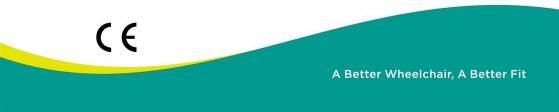 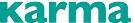 Benutzerhandbuch für einen ElektrorollstuhlEvo Lectus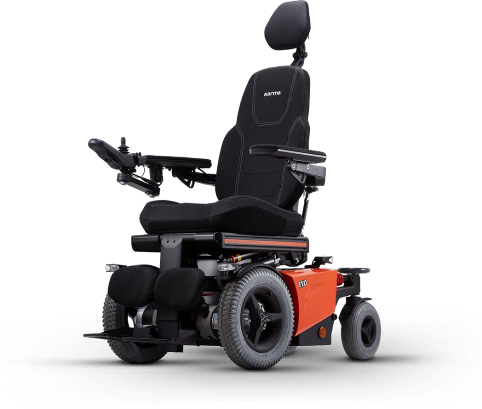 1. IndexIndex	0Wie Sie Karma kontaktieren können	1Konformitätserklärung	2Einführung	3Fahrgestellnummer	3Verwendete Symbole für Warnung, Vorsicht und Hinweis	5Garantie	6Bestimmungsgemäße Verwendung / Bestimmungsgemäßer Benutzer	7Vorgesehene Umgebung	7Reifendruck	7Der Rollstuhl	8Fahrgestell	8Aufhängung des Fahrwerks	8Transport von Fixierschleifen	9Lichter und Reflektoren	9Batteriefächer	10Hauptsicherung	12Sitzlift (Option)	13Sitz	14Gepolstertes Sitzkissen	14Sitzschiene	14Sitzneigung (Option)	15Rückenlehne gepolstert	16Elektrisch neigbare Rückenlehne (Option)	16Armlehne gepolstert	17Beinstütze	17Elektrische Beinstützenverstellung (Option)	17Kopfstütze gepolstert (Zubehör)	18Gepolsterte Wadenstütze (Zubehör)	19Gepolstertes Seitenteil (Zubehör)	19Hüftstütze gepolstert (Zubehör)	20Gürtel positionieren	20Die Kontrollen	21Steuerung der Seitenlenkung	21Tabletttischsteuerung / Tischsteuerung (Option)	21Vermittlungssteuerung (Zubehör)	22Sonstiges optionales Zubehör	23Die erste Einrichtung	24Aufhängung des Fahrwerks	24Federeinstellung	24Einstellung der Dämpfer	26Sitzeinstellungen	27Sitztiefe	27Sitzbreite	30Breite der Armlehne	31Höhe der Armlehne	35Winkel der Armlehne	36Tiefe der Armlehne	37Innenwinkel der Armlehne	38Länge der Beinstütze	39Winkel der Beinstütze	40Winkel der Fußplatte	41Einstellungen der Wadenstütze	42Einstellungen der Kopfstütze	44Einstellungen der Hüftstütze	46Einstellungen der seitlichen Stütze	49Positionierung der Gurte	50Einstellungen kontrollieren	51Höhenverstellung seitliche Steuerung:	51SeitlichesBedienelement für dieTiefeneinstellung	51 12Bedienfeld	52Ladebuchse	52Joystick	52Anzeige	53Batterieanzeige (obere Leiste)	53Fokuslicht (oberer Balken)	53Profilname (Hauptbildschirm)	54Uhr (Hauptbildschirm)	54Geschwindigkeitsanzeige (Hauptbildschirm)	54Geschwindigkeitsleiste (Hauptbildschirm)	55Sperren (Hauptbildschirm)	55Funktionen einstellen (Hauptbildschirm)	55Zusätzliche Optionen (Hauptbildschirm)	56Nachrichtenbildschirm (Hauptbildschirm)	56Aktuelles Profil (Basisbalken)	58Motortemperatur (Basis bar)	58Regelsystemtemperatur (Basis bar)	58Rollstuhlschloss	58Buttons	60Ein/Aus-Taste	60Taste Hupe	60Taste zur Verringerung der Geschwindigkeit	60Taste zur Erhöhung der Geschwindigkeit	61Modus-Taste	61Schaltfläche Profil	61Gefahrenwarntaste und LED	61Beleuchtung Taste und LED	61Linke Anzeigetaste und LED	61Rechte Anzeigetaste und LED	62Klinkenbuchsen	62Externe Profilschalterbuchse	62Buchse für externen Ein/Aus-Schalter	62R-Netz-Steckverbinder	63Joystick	64 13ElektrischeAnlage	65Batterien	65Sicherungen	66ZusätzlicheSicherungen	66 14Benutzungdes Rollstuhls	67Allgemeine Warnhinweise und Ratschläge	67Verwendung in Kombination mit anderen Produkten	68heiße und kalte Oberflächen	68Gefahr des Einklemmens	69Umgebung	70Vorkehrungen zur Vermeidung gefährlicher Situationen	70Einsatz an Hängen: Befahren von Gefällestrecken	71Einsatz am Hang: Befahren von Steigungen	72Fahren auf seitlichen Hängen	74Hindernisklettern	75BenutzunginGegenwartelektromagnetischerFelder	76 15FahrendesRollstuhls	77Autofahren im Allgemeinen	77Fahrtechnik	78AnhaltendesRollstuhls	79 16VerwendungderelektrischenSitzfunktionen	79Sitzlift	80Sitzneigung	81Rückenlehne	82Beinstütze	83Entspannungsposition	84Verwendung derZusatzfunktionendesRollstuhlmenüs	85 17Handhabung der mechanischenBremsen	8617.1 LösendermechanischenBremsen	86 18AufladenderwartungsfreienBatterien	87Batteriestand	87Ladebuchse	88Entsorgungvon defektenoderverbrauchtenBatterien	90 19Transportdes Rollstuhls	914-Punkt-Rückhaltesystem	91Leitfaden für den Transport	93Sicherheitsgurt	94Transport mit der Dahl Docking Station	97Montage des Dahl-Verriegelungsadapters am Rollstuhl	98Verfahren zur Verriegelung:	102Entriegelungsvorgang:	103Manuelle Entriegelung im Falle eines Stromausfalls oder eines Unfalls:	103Sicherheitsgurt	104Transport in einem Flugzeug	107Batterien	107AbmessungenundGewicht	des Rollstuhls107 20Wartung undReparatur	108Aufladen der Batterie	108Kurzfristige Lagerung	108Langfristige Lagerung	109Werkzeuge	110Räder und Reifen	111Reparatur einer Reifenpanne	111Reinigung	113Polsterung, Stoff / 3d Mesh	113Metalloberflächen	113Kunststoffabdeckungen	113Lösen der Bremse, Modus Freilauf	114Austausch der Batterie	114Auswechseln derHauptsicherung	116 21AufarbeitungundWiederverwendungdesProdukts.	117 22Entsorgung des Geräts	117 23Störungsbeseitigung	11823.1DiagnoseR-NetLCD	119 24TechnischeDaten	120 25Zubehör	122Wie Sie Karma kontaktieren könnenHauptsitz Karma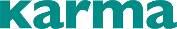 Karma Medical NO.2363, Abs. 2Universitätsstraße Min-Hsiung Shiang Chia-Yi 621 Taiwan www.karma.com.twEuropäischer Vertreter:Karma Mobility Spanien S.L.C/ Periodista Francisco Carantoña Dubert nº23 bajo 33209 Gijón (Asturien)SpanienTelefon: +35 984 39 09 07mail:	karma@karmamobility.es web:	www.karmamobility.esProduziert und veröffentlicht von Karma Medical, Taiwan Technische Änderungen und Druckfehler vorbehalten.Konformitätserklärung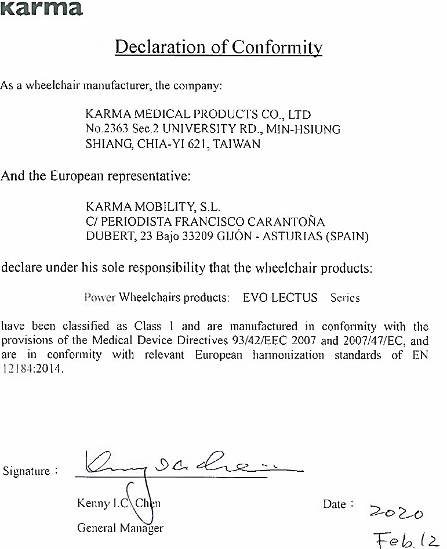 EinführungHerzlichen Glückwunsch zu Ihrem neuen Karma-Produkt! Dieses Produkt wurde mit großer Sorgfalt und Hingabe hergestellt. Das Karma-Produkt wird Ihre Bewegungsfreiheit und Unabhängigkeit erhöhen. Karma und seine Wiederverkäufer auf der ganzen Welt sind da, um Sie in jeder Hinsicht zu unterstützen. Wenn Sie also Fragen oder Anregungen zu unseren Produkten haben, zögern Sie nicht, sich mit uns in Verbindung zu setzen: globalsales@karma.com.Bevor Sie das Karma Produkt benutzen, empfehlen wir Ihnen dringend, dieses Handbuch sorgfältig zu lesen und es immer bei Ihrem Produkt aufzubewahren. Auf diese Weise können Sie bei Bedarf immer zusätzliche Informationen finden.Karma verfolgt die Politik der kontinuierlichen Produktverbesserung. Daher können die Abbildungen der Produkte oder Optionen in diesem Handbuch von den Abbildungen in diesem Handbuch abweichen. Karma behält sich das Recht vor, Änderungen am Produkt ohne vorherige Ankündigung vorzunehmen.FahrgestellnummerDie Fahrgestellnummer ist eine sehr wichtige Nummer. Ihr Rollstuhl wird in unserem Datensystem unter dieser Hauptnummer gespeichert. Sie finden die Nummer am hinteren Ende des Fahrgestells.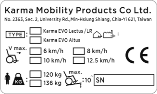 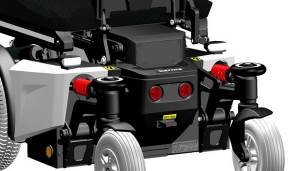 Serienschild des FahrgestellsDie verwendeten Symbole auf der Fahrgestellplatte werden im Folgenden erläutert:       beschreibt das Modell und den Typ des Produkts. steht für die Verwendung im Innen- und Außenbereich (Klasse B). steht für das Produktionsdatum.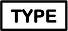 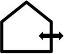 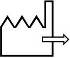            Dieses Symbol steht für die maximale Fahrgeschwindigkeit. Dieses Symbol steht für die maximale Steigung, die befahren werden kann.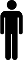 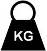 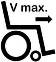 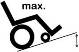 Dieses Symbol steht für das maximale Benutzergewicht.SN: steht für die Seriennummer des Fahrgestells.Verwendete Symbole für Warnung, Vorsicht und HinweisAllgemeine Warnungen sind durch ein Symbol gekennzeichnet. Es gibt drei Stufen von Warnungen:Warnung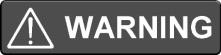 Vorsicht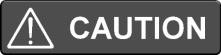 Hinweis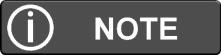 GarantieKarma Medical gewährt eine Garantie auf den Rahmen für einen Zeitraum von 5 Jahren und auf das elektrische System (Controller, Motor, Ladegerät, Stellantrieb und PCB) für einen Zeitraum von 1 Jahr nach der Lieferung an den Kunden. Ihr lokaler Lieferant wird diese Garantie durchführen. Die Garantie für die Batterie unterliegt den vom Hersteller festgelegten Fristen. Bitte setzen Sie sich mit Ihrem örtlichen Lieferanten in Verbindung.Für einen Garantieanspruch wenden Sie sich bitte an einen autorisierten Karma-Händler in Ihrer Nähe oder direkt an Karma Mobility S.L. Geben Sie bitte auch die Seriennummer Ihres Produkts an.Die Garantie gilt nicht für Schäden oder Mängel am Produkt, die durch falschen oder unsachgemäßen Gebrauch oder vernachlässigte Wartung verursacht wurden. Die Beurteilung dieser ist das Privileg von Karma Medical oder eines von Karma Medical zu bestimmenden Vertreters.Diese Garantie gilt nicht für verschleißanfällige Teile wie Lager, Kabel, Kohlebürsten, Unterbrecher, Abdeckungen, Fußplatten, Glühbirnen, Polster, Seitenschutz, Räder und ähnliche Teile.Karma Medical behält sich das Recht vor, die Spezifikationen jederzeit zu ändern. Für etwaige Änderungen der Spezifikationen kann keine Verantwortung übernommen werden. Änderungen der Spezifikationen können z. B. durch die Verfügbarkeit von Teilen, Produktverbesserungen aufgrund von Markterfahrungen, geänderte gesetzliche Bestimmungen usw. verursacht werden.Außerdem ist Karma Medical nicht für die Transportkosten für Reparatur und Ersatz verantwortlich.Bestimmungsgemäße Verwendung / Bestimmungsgemäßer BenutzerDer Elektrorollstuhl EVO Lectus ist für Personen gedacht, die nicht in der Lage sind, zu gehen, zu stehen oder einen manuellen Rollstuhl zu benutzen, die aber sehr wohl in der Lage sind, die Schnittstelle eines Elektrorollstuhls zu steuern und zu benutzen. Neben der horizontalen Mobilität ermöglicht der EVO Lectus Elektrorollstuhl dem Benutzer auch die Mobilität in vertikaler Richtung. Dazu gehört zum Beispiel das Erreichen von Lichtschaltern, einer Türklingel und Türgriffen. Der Rollstuhl ist für ein maximales Benutzergewicht von 136 kg ausgelegt.Es wird dringend empfohlen, den Gebrauch des Rollstuhls von einem geschulten Arzt, Therapeuten oder anderem qualifizierten und geschulten Personal beurteilen zu lassen. Dieser Rollstuhl ist nicht für Personen geeignet, die nicht über die kognitiven Fähigkeiten verfügen, einen Elektrorollstuhl selbst zu fahren. Er ist auch nicht für sehbehinderte Personen geeignet. Die Bedienung des EVO Lectus Elektrorollstuhls ist nur für gut ausgebildete Benutzer geeignet.Vorgesehene UmgebungDer Elektrorollstuhl EVO Lectus ist nicht nur für den Innen- oder Außenbereich geeignet. Da die großen Antriebsräder vorne angebracht sind, ist der Rollstuhl extrem wendig und kann viele Geländeunterschiede bewältigen. In Kombination mit der kompakten Größe des EVO Lectus und der ausgezeichneten Geschwindigkeit und Batteriekapazität ist der Rollstuhl sowohl für den Innen- als auch für den Außenbereich geeignet. Der Rollstuhl kann bei verschiedenen Wetterbedingungen eingesetzt werden. Er kann bei Temperaturen von -25 Grad bis zu maximal 55 Grad Celsius eingesetzt werden. Es muss jedoch beachtet werden, dass Metall- oder Kunststoffoberflächen des Rollstuhls bei längerer Sonneneinstrahlung sehr heiß werden können. Wegen der schädlichen Kombination von Salzwasser und Sand ist es ratsam, den Rollstuhl nicht an Stränden zu benutzen. Wir empfehlen, den Rollstuhl nach dem Kontakt mit Sand und/oder Salzwasser zu reinigen, wie im Abschnitt "Reinigung" beschrieben.ReifendruckDer EVO Lectus verfügt über luftgefüllte Vorderreifen und Vollgummi- oder Luftgummireifen hinten. Die Wahl zwischen Vollgummi- und Luftbereifung hinten wird vom Benutzer bei der Bestellung des Rollstuhls getroffen. Zur Vermeidung von Reifenschäden und zur Schonung derUm die Leistungsfähigkeit des Rollstuhls zu erhalten, muss der Reifendruck mindestens einmal im Monat überprüft werden. Der Reifendruck sollte sein:Große luftgefüllte Vorderreifen	: max. 300 Kpa / 43,5 PSI / 3 bar Kleine luftgefüllte Hinterreifen	: max. 200 Kpa / 29.0 PSI / 2 barDer RollstuhlFahrgestellDas Fahrgestell ist die Basis des Rollstuhls. Es enthält Räder, Antriebsmotoren, Batterien, Elektronik und Sitzlift. Die Stahlteile des Fahrgestells sind elektrolytisch eloxiert und pulverbeschichtet, um eine lange Lebensdauer ohne Korrosion zu gewährleisten.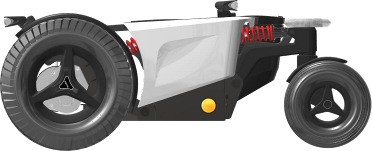 Jedes der Vorderräder wird von einem leistungsstarken Antriebsmotor angetrieben. Diese Motoren sorgen auch für die Lenkung des Rollstuhls. Mit diesem System ist es möglich, auf der Stelle zu drehen. Das macht den Rollstuhl optimal für den Einsatz in Innenräumen.Aufhängung des FahrwerksDas Fahrwerk hat eine Einzelradaufhängung an jedem der vier Räder. Die Steifigkeit kann an Ihre persönlichen Anforderungen angepasst werden.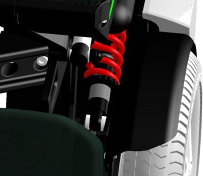 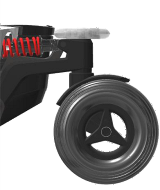 Vordere FederungHintere FederungTransport von Fixierschleifen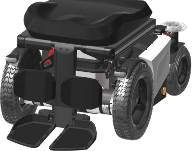 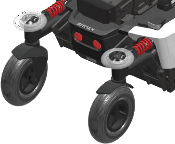 Befestigungsschlaufen an der VorderseiteFixierungsschlaufen an der RückseiteDie Fixierungsschlaufen sind mit diesem Zeichen gekennzeichnet: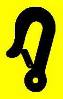 Weitere Informationen zum Transport des Rollstuhls finden Sie im Kapitel "Transport".Lichter und Reflektoren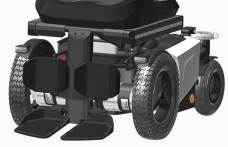 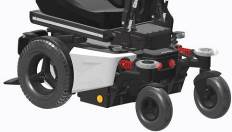 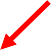 Das Fahrgestell verfügt über sehr starke und helle LED-Leuchten, damit Sie auch im Dunkeln sicher fahren können. Die orangefarbenen Reflektoren an beiden Seiten und die roten Reflektoren am Heck machen Sie auch für andere Menschen sichtbar. Die Lichter erfüllen die europäischen Anforderungen. (E-gekennzeichnet)Die zusätzlichen LED-Anzeigen geben unserer Umgebung klare Informationen, in welche Richtung Sie gehen wollen.BatteriefächerDie Batterien sind so niedrig wie möglich und so zentral wie möglich im Fahrgestell montiert, um einen optimalen Schwerpunkt zu erreichen. Dies führt zu einer maximalen Stabilität des Rollstuhls. Das Fach kann wartungsfreie Batterien bis zu 85Ah aufnehmen. Die Spezifikationen der Batterien finden Sie im Kapitel Technische Daten.Die wartungsfreien Batterien sind von der Seite aus erreichbar. Sie können ausgetauscht werden, während sich der Benutzer noch im Rollstuhl befindet.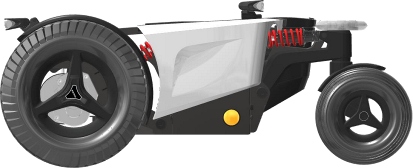 Der BatteriekastenUm an die Batterien zu gelangen, entfernen Sie zunächst den Verriegelungsbolzen [A]. Heben Sie die Kunststoffabdeckung vertikal an [B] und ziehen Sie sie dann in horizontaler Richtung vom Gehäuse ab. [C].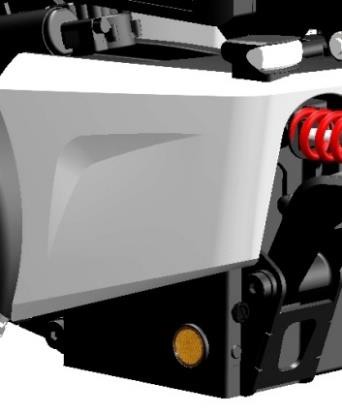 Nach dem Abnehmen des Deckels kann die wartungsfreie Batterie aus dem Karton gezogen werden. Achten Sie auf die Kabel!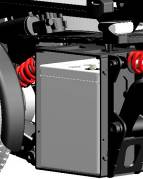 Beim Einbau der wartungsfreien Batterie sollte man sehr darauf achten, dass die Kabel nicht zwischen Batterie und Batteriekasten eingeklemmt werden.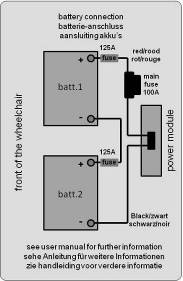 HauptsicherungDas Gehäuse enthält eine Hauptsicherung, die sich auf der Rückseite des Gehäuses befindet.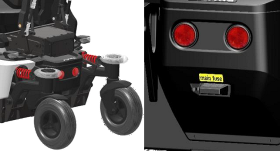 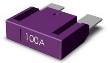 Position HauptsicherungHauptsicherungDie Hauptsicherung schützt das gesamte elektrische System des Rollstuhls. Diese Sicherung brennt nur durch, wenn ein ernsthaftes Problem am Rollstuhl vorliegt.Die Sicherung dient auch als Hauptschalter. Wenn Sie die Hauptsicherung entfernen, werden die Batterien abgeklemmt. Dies ist wichtig, wenn der Rollstuhl in einem Flugzeug transportiert wird. Um die Sicherung zu entfernen, ziehen Sie einfach die Kunststoffabdeckung ab und ziehen Sie die Sicherung heraus.Sitzlift (Option)Der Sitzlift ist mittig im Fahrgestell montiert. Mit diesem Lift kann der Sitz stufenlos um bis zu 400 mm angehoben werden. Dies ermöglicht dem Benutzer mehr Bewegungsfreiheit, nicht nur im horizontalen Bereich, sondern auch im vertikalen Bereich. Der Sitzlift kann in jeder Höhe angehalten werden und wird automatisch in der Position verriegelt.400mm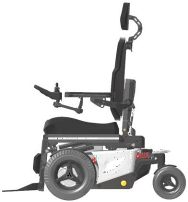 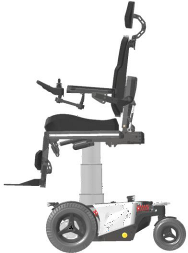 Beim Anheben des Sitzes wird die Fahrgeschwindigkeit automatisch reduziert, um jederzeit maximale Stabilität zu gewährleisten. Bei hoher Sitzposition wird auch die Sitzneigung blockiert, um maximale Stabilität zu erreichen. Die Sitzhöhe kann vom Benutzer in jeder Höhenposition eingestellt werden. Die maximale Sitzhöhe ist auf 850 mm eingestellt (Sitzschale zum Boden).Sitz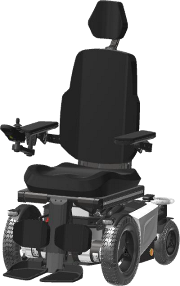 Das Sitzsystem ist so konzipiert, dass es den Sitzkomfort für den Benutzer optimiert. Es kann in Sitztiefe und Sitzbreite verstellt werden. Eine Schiene auf jeder Seite bietet Befestigungspunkte für Zubehör wie Hüftstützen oder Sicherheitsgurte.Die Sitzschale ist flach, so dass auch andere Sitzkissen auf den Sitz gelegt werden können.Gepolstertes SitzkissenDas gepolsterte Sitzkissen ist in verschiedenen Größen erhältlich, um dem Benutzer optimalen Sitzkomfort und Halt zu bieten. Der Stoff ist als 3D-Mesh oder als atmungsaktiver, aber wasserdichter Stoff erhältlich. Das Sitzkissen ist gut befestigtmit Klettverschluss an der Sitzschale, um ein Verrutschen zu verhindern.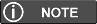 SitzschieneAuf jeder Seite des Sitzrahmens befindet sich eine Schiene zur Befestigung verschiedener Zubehörteile am Rollstuhl. Der mittlere Bereich kann mit einem farbigen Aufkleber personalisiert werden.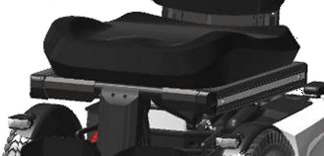 SitzschieneSitzneigung (Option)Die Sitzneigung kann zur Druckentlastung genutzt werden. Der Neigungswinkel reicht von 0 bis 50°. Die Neigung kann auch beim Bergabfahren verwendet werden, um den negativen Sitzwinkel auszugleichen. Dies sorgt für eine stabilere Sitzposition und sicheres Fahren.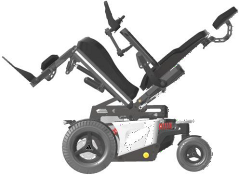 Wenn die Neigung über einen bestimmten Winkel hinaus aktiviert wird, wird die Fahrgeschwindigkeit reduziert. Dies dient dazu, das Gefahrenrisiko beim Fahren mit hoher Geschwindigkeit zu verringern.Rückenlehne gepolstertDie gepolsterte Rückenlehne ist in verschiedenen Längen und Breiten erhältlich, um den Benutzern maximalen Halt und Komfort zu bieten. Der Stoff ist als 3D-Mesh oder als atmungsaktiver, aber wasserdichter Stoff erhältlich.Elektrisch verstellbare Rückenlehne (Option)Die elektrisch verstellbare Rückenlehne kann von 85° bis zu einer flachen, horizontalen Position eingestellt werden. Sie gibt dem Benutzer die Möglichkeit, sich in eine Liegeposition oder eine sehr aktive Sitzposition zu begeben.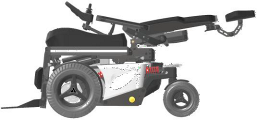 Bei einer zurückgelehnten Rückenlehnenposition über 135° wird die Fahrgeschwindigkeit aus Sicherheitsgründen automatisch reduziert.Gepolsterte Armlehne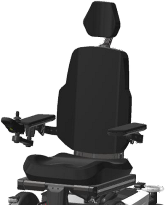 Die gepolsterten Armlehnen des Sitzes sorgen für eine gute und bequeme Abstützung des Arms und somit für eine stabile Sitzposition. Die Armlehne ist auf der Oberseite weich gepolstert. Die Armlehnen sind in 320 mm oder 400 mm Länge erhältlich.Ein biomechanischer Mechanismus sorgt dafür, dass sich die Armlehnen immer in einer guten Position befinden, um optimalen Halt zu bieten. Die Armlehnen sind in Höhe, Tiefe, Winkel und Innenwinkel verstellbar. Für den Transfer in und aus dem Stuhl können die Armlehnen hochgeklappt werden.BeinstützeDie Beinstütze besteht aus einem zentral montierten Rohr, an dem die Fußplatten befestigt sind. Die Fußplatten gibt es in zwei verschiedenen Größen. Die Beinstütze kann in der Länge (linke und rechte Fußplatte unabhängig), im Kniewinkel und im Fußplattenwinkel (links und rechts unabhängig) verstellt werden. Die Fußplatten können hochgeklappt werden, um die Größe des Rollstuhls für den Transport oder die Lagerung zu verringern. Eine eingebaute Schiene kann für die Montage von Wadenstützen verwendet werden.Elektrische Beinstützenverstellung (Option)Mit einer elektrischen Beinstütze kann der Kniewinkel von knapp unter 90° bis zu einem vollständig gestreckten Beinwinkel eingestellt werden. Der biomechanische Mechanismus sorgt dafür, dass die Unterschenkellänge immer gleich bleibt.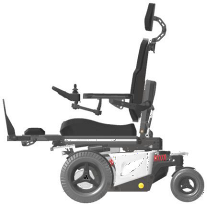 Wenn die Beinstütze über 45° gestreckt ist, wird die Fahrgeschwindigkeit aus Sicherheitsgründen automatisch reduziert.Kopfstütze gepolstert (Zubehör)Die gepolsterte Kopfstütze ist in Höhe, Tiefe und Winkel auf die Bedürfnisse des Benutzers einstellbar. Sie kann abgenommen werden, ohne ihre Einstellungen zu verlieren. Als zusätzliche Option kann eine Schiene montiert werden, um die Kopfstütze aus der Mitte zu bewegen. Eine weitere Option ist ein Drehblock, um die Kopfstütze nach links oder rechts zu drehen.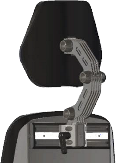 Gepolsterte Wadenstütze (Zubehör)Die gepolsterten Wadenstützen sind in Höhe, Tiefe, Breite und Winkel verstellbar. Sie bieten zusätzliche Unterstützung bei Verwendung einer elektrischen Beinstütze.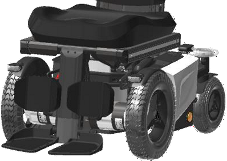 Gepolstertes Seitenteil (Zubehör)Die optionalen gepolsterten Seitenstützen bieten Unterstützung für den Oberkörper. Die Stützen sind in Höhe, Breite, Tiefe und Winkel verstellbar. Für den Transfer in den oder aus dem Rollstuhl können die Stützen auch zur Seite geklappt werden. Bei diesem seitlichen Kippen bleiben die Einstellungen erhalten. Die weichen, abgerundeten Polster sorgen für optimalen Halt und hohen Komfort.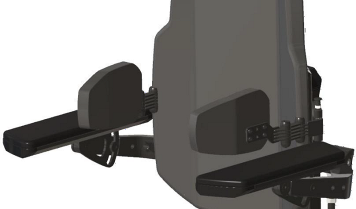 Gepolsterte SeitenstützenHüftstütze gepolstert (Zubehör)Die gepolsterten Hüftstützen bieten seitlichen Halt für die Hüfte oder den Oberschenkel. Die Stütze ist in Höhe, Tiefe, Breite und Winkel verstellbar. Die weichen Polster bieten eine gute und komfortable Unterstützung.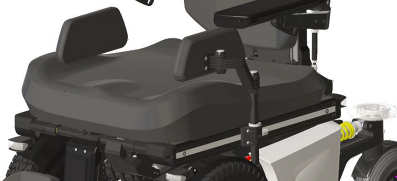 Hüftstützen gepolstertDie Hüftstützen können für den Transfer in oder aus dem Rollstuhl abgenommen werden, ohne dass die Einstellungen verloren gehen.Gürtel positionierenFür die Positionierung sind verschiedene Arten von Gurten erhältlich.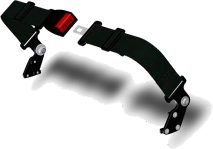 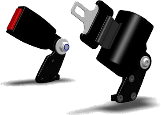 Gürtel (Option)Die KontrollenSteuerung der Seitenlenkung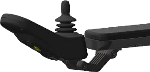 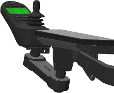 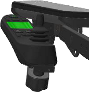 Seitensteuerung, feste HalterungSeitensteuerung, wegschwenkbar (Option)Der EVO Lectus-Rollstuhl verfügt über eine Seitensteuerungseinheit, die entweder an der linken oder rechten Armlehne montiert wird. Das Joystick-Modul kann an einer festen Halterung oder an einem (optionalen) Schwenkmechanismus montiert werden. Dieses System ermöglicht es Ihnen, nahe an einem Tisch zu sitzen.Tabletttischsteuerung / Tischsteuerung (Option)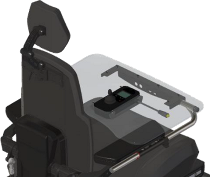 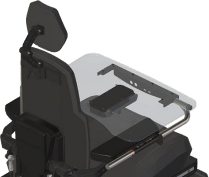 Desktop-Steuerung, FahrpositionDesktop-Steuerung, hochgeklapptDie Tischsteuerung ermöglicht es dem Benutzer, einen Tisch mit einem in der Mitte eingebauten Joystick-Modul zu verwenden. Der Tisch kann seitlich hochgeklappt werden, um den Transfer in und aus dem Rollstuhl zu ermöglichen. Das Joystick-Modul kann hochgeklappt werden, um den Tisch als Schreibtisch zu verwenden. Im hochgeklappten Zustand wird der Fahrmodus des Rollstuhls automatisch blockiert. Dies gewährleistet eine sichere Nutzung des Rollstuhls in jeder Position.Vermittlungssteuerung (Zubehör)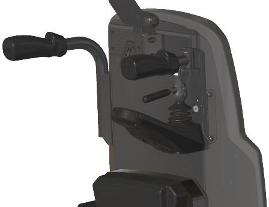 Kontrolle durch den BetreuerDie Begleitsteuerung ermöglicht es dem Benutzer, einen Griff mit eingebautem Joystick-Modul zu verwenden. Die Begleitsteuerung kann auf der linken oder rechten Seite der Rückwand angeordnet werden.Sonstiges optionales ZubehörDie erste EinrichtungVor der Benutzung muss der Rollstuhl für den Benutzer eingestellt und eingerichtet werden. In diesem Kapitel werden wir alle Einstellungen erklären, die vor der ersten Fahrt vorgenommen werden müssen.Aufhängung des FahrwerksDie Federung eines Fahrgestells wurde entwickelt, um den Komfort beim Fahren zu erhöhen. Auch das Erklimmen von Stufen wird durch die Federung des Fahrgestells erleichtert. Die Federung kann aber auch ein Nachteil sein. Eine zu weich eingestellte Federung hat einen negativen Einfluss auf die Steuerung des Rollstuhls. Es ist also sehr wichtig, eine gute Mischung zu finden.Federeinstellung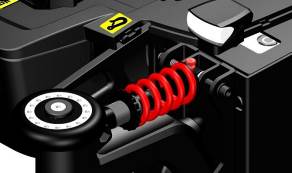 Die Stärke der Feder wird durch Drehen des oben abgebildeten Rings eingestellt. Wenn Sie ihn nach rechts (im Uhrzeigersinn) drehen, wird die Feder stärker gespannt und das Fahrwerk wird steifer. Dadurch wird die mechanische Traktion erhöht und die Kontrolle verbessert. Die Steifigkeit der Federung hängt vom Gewicht des Benutzers ab. Die Einstellungen müssen durch Einstellen und Testen vorgenommen werden. Wir raten Ihnen, mit einer steiferen Einstellung zu beginnen, da dies die beste Kontrolle ergibt. Wenn die Federung zu hart ist, können Sie sie weicher einstellen, indem Sie den Ring weiter gegen den Uhrzeigersinn drehen. Um sicherzustellen, dass das Gleichgewicht der linken und rechten Feder gleich ist, müssen wir die Einstellung messen.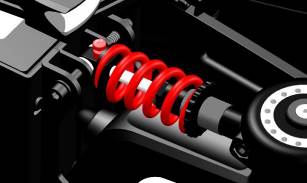 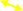 Am besten messen Sie den Abstand zwischen dem Ring und dem Ende der Lauffläche in mm. Achten Sie darauf, dass die Federeinstellungen vorne identisch sind. Das Gleiche gilt für die beiden hinteren Federn.Einstellung der DämpferDie Federdämpfereinheit hat ein rotes Einstellrad am Ende des Dämpfers. Mit diesem Rad wird die Ausfedergeschwindigkeit der Feder eingestellt.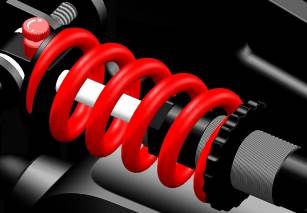 Durch Drehen des roten Knopfes im Uhrzeigersinn (in Richtung +) wird die Ausfahrbewegung des Kolbens wieder reduziert. Dadurch wird die Dämpfung der Federdämpfereinheit erhöht. Durch Drehen des Knopfes gegen den Uhrzeigersinn wird die Dämpfung verringert. Die richtige Einstellung wird durch Einstellen und Testen während der Fahrt vorgenommen.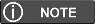 SitzeinstellungenBevor Sie den Rollstuhl benutzen, muss der Sitz auf die richtige Größe für den Benutzer eingestellt werden. In den meisten Fällen wird dies von Ihrem Lieferanten vor Ort in Zusammenarbeit mit Ihrem Therapeuten durchgeführt. Ein gut eingestellter Sitz bietet Ihnen optimalen Halt und Komfort.SitztiefeUm die Sitztiefe einzustellen, müssen Sie folgende Schritte durchführen: Schritt 1: Ziehen Sie das Sitzkissen ab.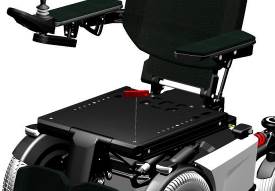 Schritt 2: Lösen Sie die Schrauben der oberen Sitzplatte (A) mit einem 3mm Inbusschlüssel. Schritt 3: Nehmen Sie die obere Sitzplatte ab.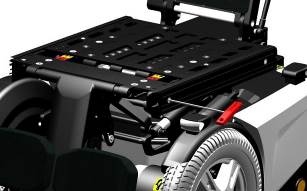 Schritt 4: Lösen Sie die Schrauben (B) der Seitenschienen mit einem Inbusschlüssel der Größe 4mm.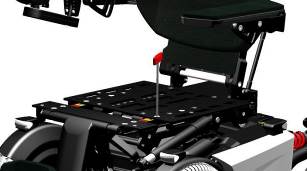 Schritt 5: Lösen Sie die Schrauben (C) der Beinstützeneinheit mit einem 5 mm Inbusschlüssel.Schritt 6: Bewegen Sie den Beinstützenrahmen nach vorne, um die Sitztiefe zu erhöhen, oder nach hinten, um die Sitztiefe zu verringern.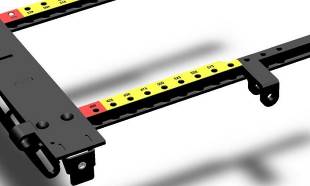 Die Sitztiefe ist in 25 mm Schritten einstellbar, beginnend bei einer Sitztiefe von 400 mmSchritt 7: Ziehen Sie die Schrauben des Beinstützenrahmens an, um die Sitztiefe zu fixieren.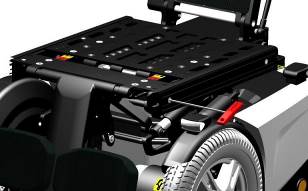 Schritt 8: Bringen Sie die Seitenschienen an und ziehen Sie die Schrauben fest.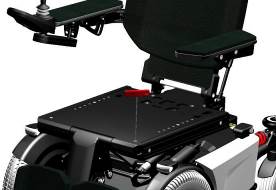 Schritt 9: Bringen Sie die obere Sitzplatte wieder in Position und ziehen Sie die Schrauben fest. Jetzt kann das Sitzkissen wieder eingesetzt werden.SitzbreiteUm die Sitzbreite zu erhöhen, kann eine zusätzliche Verlängerungsschiene montiert werden. Bitte beachten Sie die folgenden Schritte zur Vergrößerung der Sitzbreite: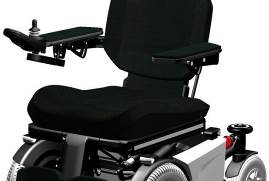 Schritt 1: Entfernen Sie das Kissen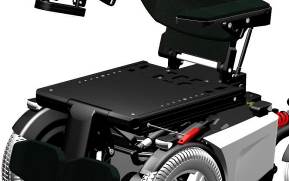 Schritt 2: Lösen Sie die Schrauben des Seitengitters (A) und entfernen Sie sie.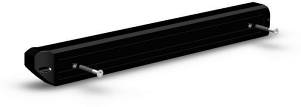 Schritt 3: Auspacken der zusätzlichen Verlängerungsschiene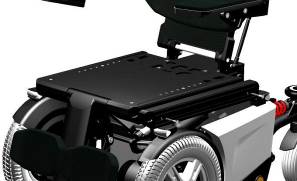 Schritt 4: Bringen Sie die Verlängerungsschiene in Position und setzen Sie die längere Befestigungsschraube ein, die mit der Verlängerungsschiene geliefert wird.Schritt 5: Ziehen Sie die Schrauben an und legen Sie das breitere Sitzkissen auf die Sitzschale.Breite der ArmlehneDer Abstand zwischen den beiden Armlehnen kann in Schritten von 50 mm verändert werden. Um den Abstand zu ändern, müssen Sie die folgenden Schritte ausführen: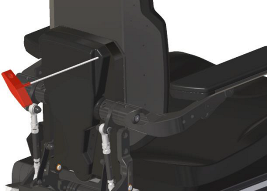 Schritt 1: Entfernen Sie die hintere Abdeckung der Rückenlehne. Dazu müssen Sie die 6 kleinen Schrauben mit einem 3 mm Inbusschlüssel lösen.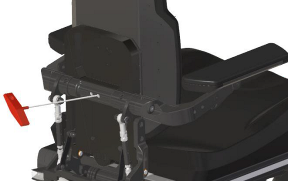 Schritt 2: Lösen und entfernen Sie die beiden Schrauben mit einem 5 mm Inbusschlüssel.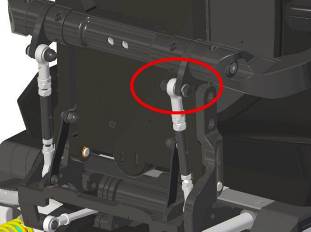 schritt 3: entfernen sie die schrauben und nehmen sie die parallelstange von der armlehne ab.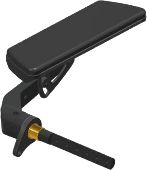 Schritt 4: Ziehen Sie die Armlehnenachse heraus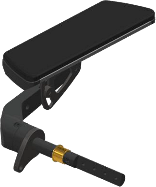 Schritt 5: Abnehmen des Lagerrings (R)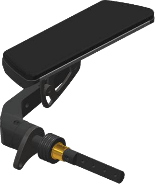 Schritt 6: Fügen Sie das Distanzstück der Achse hinzu oder entfernen Sie es und setzen Sie das Lager wieder ein.Schritt 7: Setzen Sie die Achsen wieder in den Rahmen der Rückenlehne ein und ziehen Sie die beiden zentralen Schrauben fest.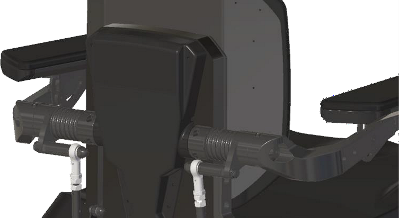 Schritt 8: Verbinden Sie beide Parallelstangen und sichern Sie sie mit dem Sicherungsstift.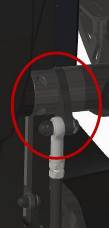 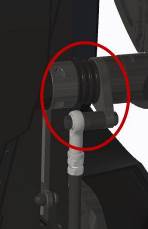 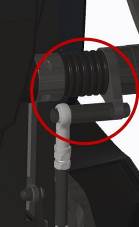 Schritt 9: Setzen Sie den Bezug der Rückenlehne wieder auf den Rahmen.Jetzt werden die Armlehnen in eine andere Breitenposition gebracht.Höhe der ArmlehneDie Höhe der Armlehne kann unabhängig voneinander nach oben und unten verstellt werden. Um die richtige Höhe der Armlehne einzustellen, befolgen Sie die nächsten Schritte: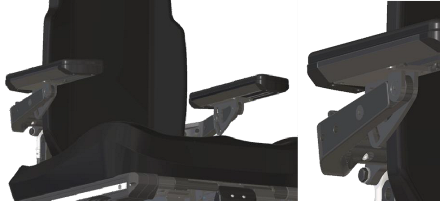 Schritt 1: Lösen Sie die Verriegelungsbolzen (A) auf jeder Seite der Armlehne mit einem Inbusschlüssel der Größe 5 mm.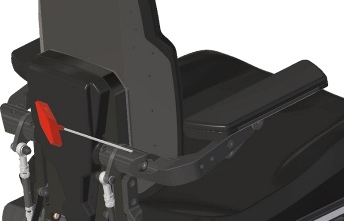 Schritt 2: Stellen Sie den Winkel der Armlehne mit einem 5 mm Inbusschlüssel ein. Durch Drehen im Uhrzeigersinn wird die Höhe der Armlehne erhöht. Durch Drehen gegen den Uhrzeigersinn wird die Höhe der Armlehne verringert.Schritt 3: Sobald die richtige Höhe eingestellt ist, fixieren Sie diese Position, indem Sie die Sicherungsschrauben wieder anziehen.Winkel der ArmlehneUm den richtigen Armlehnenwinkel einzustellen, gehen Sie bitte wie folgt vor: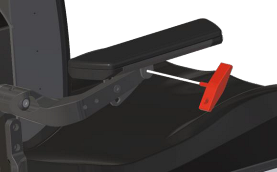 Schritt 1: Lösen Sie die Schraube der vorderen Armlehne (B) mit einem 5 mm Inbusschlüssel. Nicht herausnehmen, nur lockern.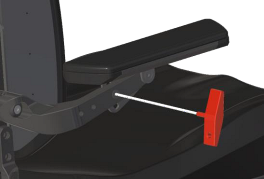 Schritt 2: Lösen Sie die Schraube (C) leicht, bis sich die Armlehne zu bewegen beginnt.Schritt 3: Wenn der Winkel der rechten Armlehne eingestellt ist, ziehen Sie zuerst die Schraube (C) und dann die Schraube (B) fest.Tiefe der ArmlehneDie Armlehne kann in der Tiefe stufenlos verstellt werden. Um die richtige Armlehnentiefe einzustellen, folgen Sie den nächsten Schritten: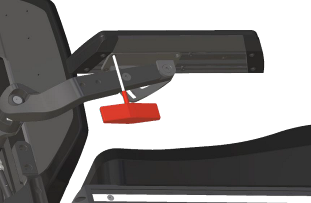 Schritt 1: Lösen Sie die vier Schrauben (D) mit einem 3-mm-Inbusschlüssel.Schritt 2: Schieben Sie die Armlehne nach hinten oder vorne in die gewünschte Position. Schritt 3: Ziehen Sie die vier Schrauben fest. Die Armlehne ist eingestellt.Innenwinkel der ArmlehneDas Armlehnenpolster kann in einem Winkel von 15 Grad seitlich verstellt werden. Um den Innenwinkel der Armlehne einzustellen, gehen Sie wie folgt vor: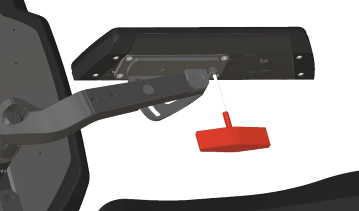 Schritt 1: Lösen Sie die Mutter (E) unterhalb des Armlehnenpolsters mit einem 10-mm-Schlüssel.Schritt 2: Drehen Sie die Armlehne in den gewünschten Winkel zur Seite. Schritt 3: Ziehen Sie die Mutter wieder fest. Jetzt ist der Winkel eingestellt.Länge der BeinstützeDie Länge der Beinstütze ist stufenlos einstellbar. Sowohl die linke als auch die rechte Länge ist separat einstellbar. Um die richtige Länge einzustellen, folgen Sie den nächsten Schritten:B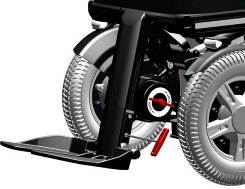 ASchritt 1: Lösen Sie zuerst die Schraube der unteren Beinstütze (A) mit einem 5 mm Inbusschlüssel. Schritt 2: Lösen Sie langsam die Schraube am oberen Ende (B). Gerade so viel, dass Sie spüren, dass sich die Fußplatte zu bewegen beginnt.Schritt 3: Schieben Sie nun die Fußplatte in die gewünschte Position.Schritt 4: Wenn die richtige Länge eingestellt ist, ziehen Sie die Schrauben fest an.Winkel der BeinstützeDer Winkel der Beinstütze kann mechanisch eingestellt werden, wie in den nächsten Schritten beschrieben: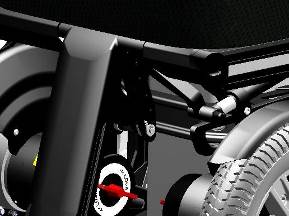 Schritt 1: Lösen Sie die Schraube (F) am Teleskoprohr der Beinstütze mit einem 5 mm Inbusschlüssel. Öffnen Sie die Schraube nur so weit, dass Sie spüren, dass sie sich zu bewegen beginnt.Schritt 2: Bringen Sie die Beinstütze in den gewünschten Winkel. Schritt 3: Ziehen Sie die Schraube fest, damit die Einstellung fixiert ist.Der Winkel der Beinstütze kann optional elektrisch verstellt werden. Die Bedienung der elektrischen Beinstütze wird in Kapitel 16 erläutert.Winkel der FußplatteDer Fußplattenwinkel kann für die linke und rechte Fußplatte getrennt eingestellt werden. Die Einstellung erfolgt stufenlos. Um den Winkel einzustellen, folgen Sie den nächsten Schritten: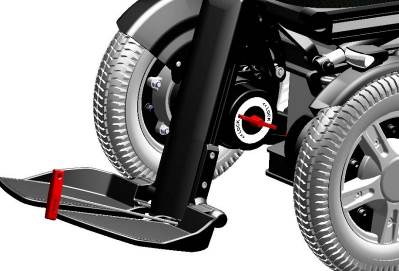 Schritt 1: Stecken Sie den 4 mm Inbusschlüssel in die Einstellschraube im Inneren der Fußplatte.Schritt 2: Drehen Sie den Allan-Schlüssel im Uhrzeigersinn, um den Winkel zwischen Fußplatte und Beinstütze zu verringern. Drehen Sie den Allan-Schlüssel gegen den Uhrzeigersinn, um den Winkel zu vergrößern.Einstellungen der WadenstützeOptional können Wadenstützen an der Beinstütze montiert werden. Die Wadenstützen sind vollständig stufenlos verstellbar.Einstellen der Höhe der Wadenstütze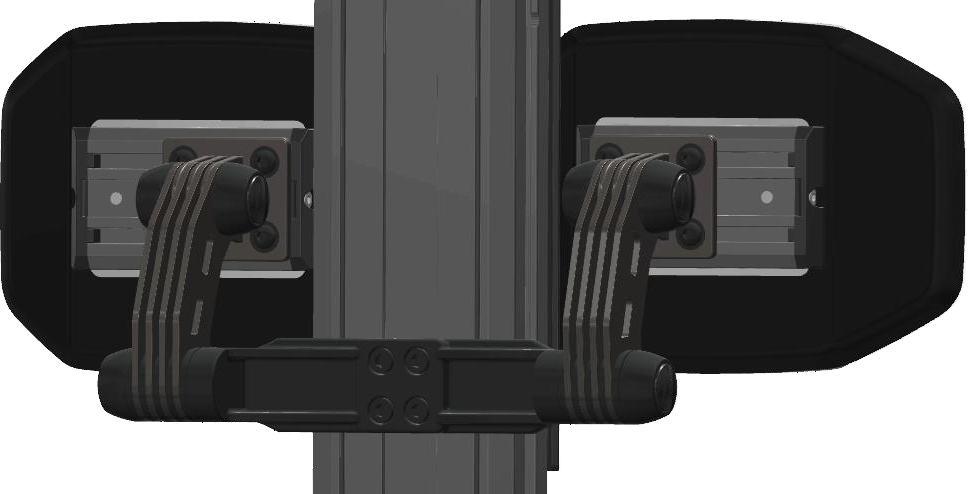 Schritt 1: Lösen Sie die vier Schrauben (G) mit einem 5 mm Inbusschlüssel, bis die Wadenstütze in der Schiene zu gleiten beginnt.Schritt 2: Schieben Sie die Wadenstütze in die gewünschte Höhenposition und befestigen Sie sie mit den vier Bolzen.Einstellen der Breite der Wadenstützen.Schritt 1: Lösen Sie die vier Schrauben des Wadenstützpolsters mit einem 5 mm Inbusschlüssel. Schritt 2: Schieben Sie das Polster in die richtige Position auf der Schiene.Schritt 3: Ziehen Sie die vier Schrauben fest. Wiederholen Sie den Vorgang für das andere Wadenstützpolster.Einstellen der Tiefe und des Winkels der Wadenstützpolster.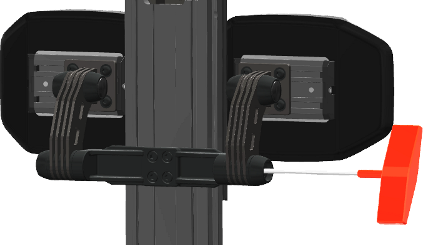 Schritt 1: Entfernen Sie die beiden Abdeckungen auf jeder Seite der Wadenstütze.Schritt 2: Lösen Sie die Schrauben der Friktionseinstellung mit einem 6-mm-Inbusschlüssel. Schritt 3: Schieben Sie nun die Wadenstütze in die richtige Tiefen- und Winkeleinstellung. Schritt 4: Ziehen Sie die Schrauben wieder an, um die Position zu fixieren.Schritt 5: Setzen Sie die Abdeckungen wieder auf die Reibungsendkappen.Einstellungen der KopfstützeDie optionale Kopfstütze ist stufenlos verstellbar, um sie den Bedürfnissen des Benutzers anzupassen. Sie kann abgenommen werden, ohne ihre Einstellung zu verlieren.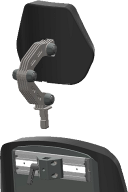 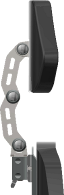 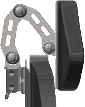 Von der Rückenlehne abgenommenHohe 	PositionNiedrige PositionSeitlich verstellbare KopfstützeDie Kopfstütze verfügt über eine optionale Schiene für eine seitliche Verstellung der Mitte: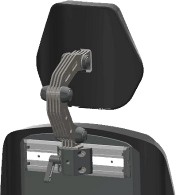 Schritt 1: Lösen Sie die 4 Schrauben (L) mit einem 5 mm Inbusschlüssel.schritt 2: verschieben sie die kopfstütze entlang der schiene in die gewünschte position. schritt 3: ziehen sie die schrauben wieder an, um die position zu fixieren.Kopfstütze in Tiefe, Höhe und Winkel verstellbar.Die Kopfstütze verfügt über ein Friktionssystem mit drei Drehgelenken. Durch Bewegen der einzelnen Drehgelenke können Sie die Höhe, die Tiefe und den Winkel der Kopfstütze gleichzeitig einstellen. Um die Kopfstütze in die richtige Position zu bringen, folgen Sie den nächsten Schritten: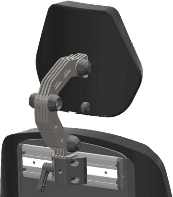 Schritt 1: Entfernen Sie die Gummiabdeckungen (K) der drei Gelenke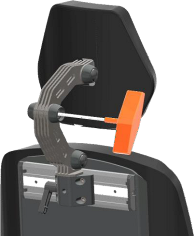 Schritt 2: Lösen Sie die Schrauben mit einem 6-mm-Inbusschlüssel. Lösen Sie sie, bis sich die Kopfstütze bewegen lässt.schritt 3: schieben sie die kopfstütze in die gewünschte position. schritt 4: ziehen sie die schrauben fest an, damit die position fixiert ist. schritt 5: stecken sie die gummiabdeckungen wieder auf die gelenke.Einstellungen der HüftstützeDie optionalen Hüftstützen sind in Seitenposition, Höhe, Tiefe und Winkel stufenlos verstellbar. Sie können mit Hilfe eines Schnellverschlusses leicht vom Stuhl abgenommen werden, ohne dass sie eingestellt werden müssen.Stellen Sie die Seitenposition an der Sitzschiene einUm die Position auf der Sitzschiene einzustellen, gehen Sie wie folgt vor: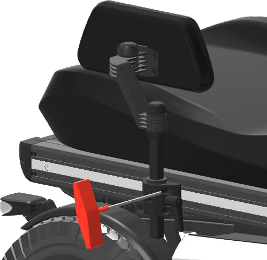 Schritt 1: Lösen Sie die vier Schrauben (M) mit einem 5 mm Inbusschlüssel. Schritt 2: Bringen Sie die Hüftstütze in die gewünschte Position. Schritt 3: Ziehen Sie die vier Schrauben fest, die Einstellung ist nun fixiert.Einstellung der Höhe, Breite und des Winkels der HüftstützeUm die Höhe der Hüftstütze einzustellen, gehen Sie wie folgt vor: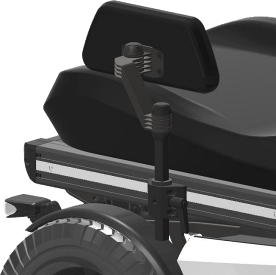 Schritt 1: Lösen Sie den Hebelknopf (N) und heben Sie die Hüftpelotte in die richtige Höhenposition.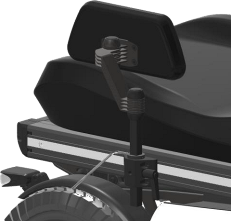 Schritt 2: Lösen Sie die Schraube (O) des Befestigungsrings mit einem 4mm Inbusschlüssel und positionieren Sie diesen Ring wieder gegen den Montageblock als Anschlag.Schritt 3: Ziehen Sie die Mutter des Fixierungsrings fest. Jetzt ist die Höhe eingestellt und gesichert.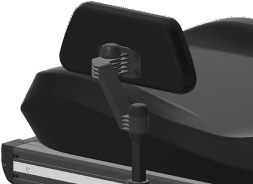 Schritt 4: Entfernen Sie die Gummiabdeckungen (P) der Reibverbindungen.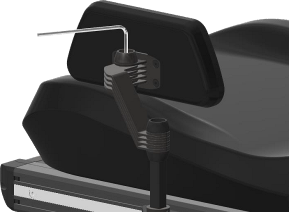 Schritt 5: Lösen Sie die Reibungsbolzen (Q), damit die Polsterung verschoben werden kann. Schritt 6: Ziehen Sie die Reibungsbolzen fest. Jetzt ist die Position fixiert.Schritt 7: Stecken Sie die Abdeckungen wieder auf die Reibungsfugen.Einstellungen der seitlichen StützeDie optionale Seitenstütze kann stufenlos in Höhe, Tiefe, Breite und Winkel verstellt werden.Stellen Sie die Höhe der Seitenstütze ein.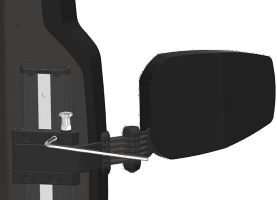 Schritt 1: Lösen Sie die Schrauben (R) mit einem 5 mm Inbusschlüssel. Schritt 2: Bringen Sie die Seitenstütze auf die gewünschte Höhe. Schritt 3: Ziehen Sie die Schrauben fest.Einstellen der Tiefe, Breite und des Winkels der Seitenstütze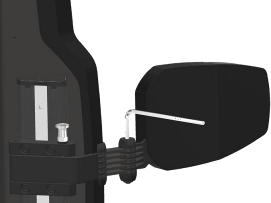 Schritt 1: Lösen Sie die Schrauben (S) der Reibverbindungen.Schritt 2: Bewegen Sie das Kissen in den gewünschten Winkel, die gewünschte Tiefe und Breite. Schritt 3: Ziehen Sie die Schrauben an, um die Einstellung zu fixieren.Positionierung der GurteDer optionale Positionierungsgurt kann in Länge und Verankerungspunkt eingestellt werden. Um die Einstellung zu ändern, folgen Sie einfach den nächsten Schritten: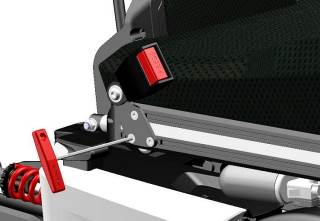 Schritt 1: Lösen Sie die Schrauben (T) mit einem 4mm Inbusschlüssel. Schritt 2: Bringen Sie die Halterung in die gewünschte Position. Schritt 3: Befestigen Sie die Schrauben.Einstellungen kontrollierenDas Joystick-Modul für die Seitensteuerung ist in Tiefe, Höhe und Winkel einstellbar:Höhenverstellung seitliche Steuerung:Gehen Sie wie folgt vor, um die Höheneinstellung der Seitensteuerung vorzunehmen: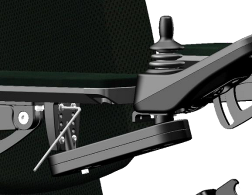 Schritt 1: Lösen Sie die Schrauben (V) mit einem 3-mm-Inbusschlüssel.Schritt 2: Bringen Sie den Bügel in die gewünschte Höhenposition. Schritt 3: Ziehen Sie die Schrauben wieder an.Tiefeneinstellung seitliche SteuerungUm die Tiefeneinstellung der Seitensteuerung einzustellen, gehen Sie wie folgt vor: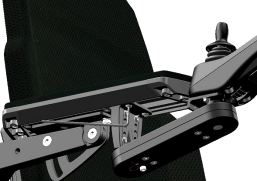 Schritt 1: Lösen Sie die Schrauben (W) mit einem 3-m-Inbusschlüssel.Schritt 2: Bewegen Sie die Steuerung in die gewünschte Tiefenposition. Schritt 3: Ziehen Sie die Schrauben wieder fest.Bedienfeld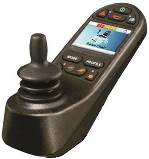 Der Rollstuhl ist mit einem Farbbildschirm-Joystick-Modul ausgestattet. Mit diesem Joystick-Modul können alle Funktionen des Rollstuhls gesteuert werden. Dieses Joystick-Modul kann an der linken oder rechten Armlehne oder sogar als integrierte Tischeinheit montiert werden.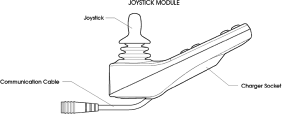 Das Joystick-Modul besteht aus einigen Hauptkomponenten, die separat erläutert werden.LadebuchseDie Ladebuchse dient zum Aufladen der Batterien. Während des Ladens der Batterien ist das Fahren des Rollstuhls automatisch gesperrt.JoystickDie Hauptfunktion des Joysticks ist die Steuerung der Geschwindigkeit und Richtung des Rollstuhls. Je weiter Sie den Joystick aus der Mittelstellung herausschieben, desto schneller fährt der Rollstuhl. Wenn Sie den Joystick loslassen, werden die Bremsen automatisch angezogen. Wenn der Rollstuhl mit elektrischen Sitzfunktionen ausgestattet ist, kann der Joystick auch zum Bewegen und Auswählen der spezifischen elektrischen Sitzfunktion verwendet werden.Zur Optimierung der Steuerung des Joysticks stehen verschiedene Formen von Joystick-Knöpfen zur Verfügung.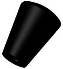 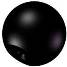 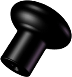 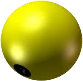 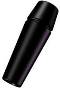 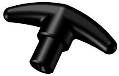 Anzeige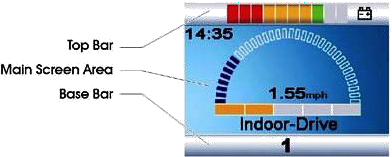 Der LCD-Farbbildschirm ist in 3 Informationsbereiche unterteilt. Die obere Leiste, die untere Leiste und der Hauptbildschirmbereich.Batterieanzeige (obere Leiste)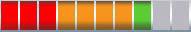 Sie zeigt die verfügbare Ladung des Akkus an und kann dazu verwendet werden, den Benutzer über den Zustand des Akkus zu informieren. Wenn alle LEDs leuchten, sind die Batterien voll geladen. Wenn die Kapazität nach und nach verringert wird, erlischt eine LED. Der Balken ist in drei Farbzonen unterteilt: Grün, orange und rot. Wenn nur noch eine LED leuchtet, sind die Akkus fast leer und müssen aufgeladen werden.Neben der Farbe haben Sie auch verschiedene LED-Beleuchtungsmodi: LED's Steady: Dies zeigt an, dass alles in Ordnung ist.Die LED's blinken langsam: Das Steuersystem funktioniert einwandfrei, aber Sie sollten die Batterie so bald wie möglich aufladen.LED's steigen auf: Die Batterien des Rollstuhls werden aufgeladen. Sie können den Rollstuhl erst dann fahren, wenn das Ladegerät abgetrennt ist und Sie das Steuersystem aus- und wieder eingeschaltet haben.Fokuslicht (obere Leiste)	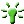 Wenn das Rollstuhlsystem mehr als eine Methode der direkten Steuerung enthält, wie z. B. ein zweites Joystick-Modul oder ein Dual-Attendant-Modul, dann zeigt das Modul, das die Kontrolle über den Rollstuhl hat, das Symbol "Im Fokus" an.Profilname (Hauptbildschirm)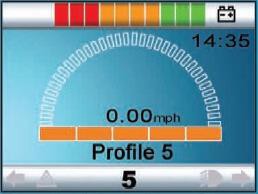 Der Profilname zeigt an, in welchem Fahrprofil Sie sich gerade befinden. Der Name des Profils kann von Ihrem lokalen Lieferanten nach Ihren Wünschen programmiert werden. Der Rollstuhl kann bis zu 8 verschiedene Fahrprofile haben. Jedes Profil ist auf eine bestimmte Umgebung eingestellt, in der Sie fahren möchten.Standardmäßig ist der Rollstuhl mit einem Innen- und Außenprofil ausgestattet.Uhr (Hauptbildschirm)Die Uhr zeigt die aktuelle Zeit in einem numerischen Format an. Die Uhr ist vom Benutzer einstellbar. Die einstellbaren Optionen sind:Sichtbarkeit, ob die Uhr auf dem Bildschirm angezeigt wird.Das Anzeigeformat, 12 oder 24 Stunden.Die Uhrzeit kann vom Benutzer eingestellt werden.Geschwindigkeitsanzeige (Hauptbildschirm)Dadurch wird die Geschwindigkeit des Rollstuhls proportional angezeigt. Der Bogen beginnt bei 0% und hat ein programmierbares Maximum. Der programmierbare Parameter ist Max Displayed Speed.Die Geschwindigkeiten können in mph oder km/h eingestellt werden. Die Standardeinstellung ist km/h.Geschwindigkeitsleiste (Hauptbildschirm)Dieser Geschwindigkeitsbalken zeigt die aktuell eingestellte Höchstgeschwindigkeit an. Er enthält 5 Geschwindigkeitsstufen. Diese Stufen können mit den Geschwindigkeitstasten ausgewählt werden, die im Kapitel "Tasten" erklärt werdenSperren (Hauptbildschirm)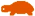 Wenn die Geschwindigkeit des Rollstuhls begrenzt ist, z. B. durch einen erhöhten Sitz, wird dieses orangefarbene Symbol angezeigt.Wenn die Fahrt durch eine Sperre gestoppt wird, blinkt der Hase rot.Funktionen einstellen (Hauptbildschirm)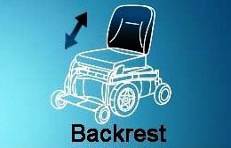 Zeigt an, welche Teile des Stuhls derzeit für die Bewegung ausgewählt sind, den Namen der Auswahl und einen Richtungspfeil, der anzeigt, welche Art von Bewegung möglich ist.Neben dem Bildschirm, den Sie zum Fahren oder zur Steuerung der Sitzfunktionen verwenden, gibt es noch weitere Bildschirme, die Informationen anzeigen. Die häufigsten Bildschirmmeldungen werden in den nächsten Kapiteln erläutert.Zusätzliche Optionen (Hauptbildschirm)Zusätzliche Bildschirme können die zusätzlichen Optionen des elektronischen Systems anzeigen. Zum Beispiel: Bluetooth, Umweltkontrolle, Mausfunktion. Nähere Informationen zu diesen Optionen erhalten Sie bei Ihrem Händler vor Ort.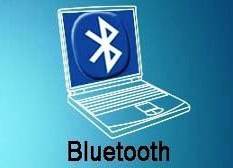 Nachrichtenbildschirm (Hauptbildschirm)Das Joystick-Modul zeigt Warnsymbole und Informationsmeldungen in einem eigenen Meldungsfenster an.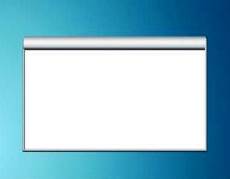 Meldung zum NeustartDieses Symbol wird angezeigt, wenn das System neu gestartet werden soll. (Meistens, wenn ein Modul ausgetauscht oder hinzugefügt wurde.)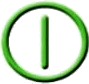 Timer-Meldung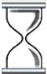 Dieses Symbol wird angezeigt, wenn das Steuersystem zwischen verschiedenen Zuständen wechselt. Ein Beispiel wäre der Übergang in den Programmiermodus. Das Symbol ist animiert, um das Fallen des Sandes zu zeigen.Schlaf-Nachricht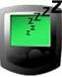 Dieses Symbol wird für eine kurze Zeit angezeigt, bevor das R-Netz in den Ruhezustand übergeht.Meldung Joystick abgelenkt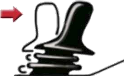 Diese Meldung wird angezeigt, wenn der Rollstuhl in Betrieb genommen wird und der Joystick nicht in der Nullstellung ist. Wenn Sie den Joystick loslassen, fährt das System normal hoch und die Meldung verschwindet.NOT-AUS-Meldung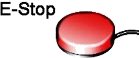 Wenn der externe Profilschalter während des Antriebs- oder Aktuatorbetriebs aktiviert wird, wird dieses Symbol angezeigt.FehlercodesWenn etwas mit der Elektronik des Rollstuhls nicht stimmt, stoppt der Rollstuhl die Fahrt und ein Fehlercode wird auf dem Bildschirm des Joystick-Moduls angezeigt.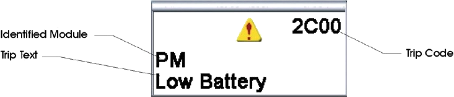 Für weitere Erklärungen zum Auslösecode verweisen wir auf das Kapitel Fehlersuche.Aktuelles Profil (Basisleiste)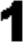 Das aktuell ausgewählte Profil wird in numerischer Form angezeigt.Motortemperatur (Basis bar)Dieses Symbol wird angezeigt, wenn das Steuerungssystem die Leistung der Motoren absichtlich reduziert hat, um sie vor Hitzeschäden zu schützen.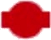 Temperatur des Steuersystems (Basisbar)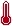 Dieses Symbol wird angezeigt, wenn das Steuersystem seine eigene Leistung absichtlich reduziert hat, um sich vor Hitzeschäden zu schützen.Rollstuhl-SchlossDer Rollstuhl verfügt über die Möglichkeit, ihn gegen unbeabsichtigte Benutzung zu sichern. Dazu kann das Joystick-Modul verriegelt werden. Auf diese Weise ist es gegen unbeabsichtigte Benutzung während der Lagerung oder des Parkens geschützt.Optionen sperrenDas Steuersystem des Rollstuhls kann auf zwei Arten gesperrt werden: Mit einer Tastenfolge auf dem Tastenfeld oder mit einem physischen Schlüssel. Dieser Schlüssel kann als Zubehör bestellt werden.TastatursperreZum Sperren des Rollstuhls mit Hilfe der Tastensperre:Drücken und halten Sie bei eingeschaltetem Rollstuhl die EIN/AUS-Taste.Nach 1 Sekunde ertönt ein Signalton des Kontrollsystems.Lassen Sie nun die ON/OFF-Taste los.Bewegen Sie den Joystick nach vorne, bis das Steuersystem piept.Bewegen Sie den Joystick rückwärts, bis die Steuerung einen Piepton abgibt.Lassen Sie den Joystick los, es ertönt ein langer Piepton.Der Rollstuhl ist nun verriegelt.Der folgende Bildschirm wird in der Kontrollbox angezeigt: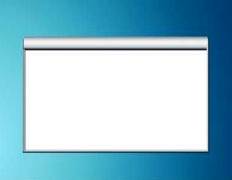 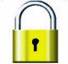 Rollstuhl im SperrmodusZum Entriegeln des Rollstuhls:Wenn die Steuerung ausgeschaltet ist, drücken Sie die Taste ON/OFF.Bewegen Sie den Joystick nach vorne, bis das Steuersystem piept.Bewegen Sie den Joystick rückwärts, bis die Steuerung einen Piepton abgibt.Lassen Sie den Joystick los, es ertönt ein langer Piepton.Der Rollstuhl ist jetzt entriegelt.Sperren des Rollstuhls mit einem physischen Schlüssel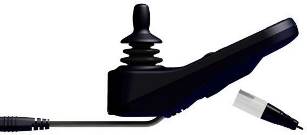 SperrschlüsselZum Abschließen des Rollstuhls mit der Tastensperre:Stecken Sie den mitgelieferten PGDT-Schlüssel in die Ladebuchse und ziehen Sie ihn ab.Der Rollstuhl ist nun verriegelt.Zum Entriegeln des Rollstuhls:- Stecken Sie den mitgelieferten PGDT-Schlüssel in die Ladebuchse und ziehen Sie ihn ab.- Der Rollstuhl ist jetzt entriegelt.ButtonsDas Joystick-Modul hat mehrere Tasten, die im Folgenden erläutert werden.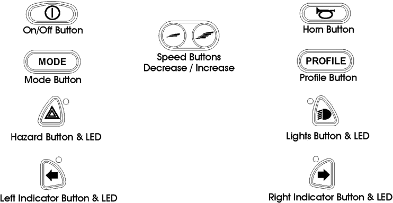 Ein/Aus-TasteDie Ein/Aus-Taste versorgt die Elektronik des Steuersystems mit Strom, die wiederum die Motoren des Rollstuhls mit Strom versorgt. Benutzen Sie die Ein/Aus-Taste nicht zum Anhalten des Rollstuhls, es sei denn, es liegt ein Notfall vor. (Wenn Sie dies tun, können Sie die Lebensdauer der Antriebskomponenten des Rollstuhls verkürzen).Taste HupeSolange diese Taste gedrückt ist, ertönt die Hupe.Taste zur Verringerung der GeschwindigkeitMit dieser Taste wird die Geschwindigkeitseinstellung verringert.Taste zur Erhöhung der GeschwindigkeitDiese Taste erhöht die Geschwindigkeitseinstellung. (Sie erhöht nicht die Höchstgeschwindigkeit!).Modus-TasteMit der Modustaste kann der Benutzer durch die verfügbaren Betriebsmodi des Steuersystems navigieren. Die verfügbaren Modi sind abhängig von der Programmierung und dem Bereich der an das Steuersystem angeschlossenen Hilfsausgangsgeräte.Schaltfläche "ProfilMit der Schaltfläche Profil kann der Benutzer durch die verfügbaren Profile für das Steuersystem navigieren. Die Anzahl der verfügbaren Profile hängt davon ab, wie das Steuersystem programmiert ist.Je nach Programmierung des Steuerungssystems kann beim Drücken der Taste ein Kurzzeitbildschirm angezeigt werden.Gefahrenwarntaste und LEDMit dieser Taste wird die Warnblinkanlage des Rollstuhls ein- und ausgeschaltet. Drücken Sie die Taste, um die Warnblinkanlage einzuschalten, und drücken Sie die Taste erneut, um sie auszuschalten. Wenn sie aktiviert ist, blinken die Warnblinker-LED und die Anzeige-LEDs synchron mitdie Indikatoren des Rollstuhls.Lichter Taste und LEDMit dieser Taste wird das Licht des Rollstuhls ein- und ausgeschaltet. Drücken Sie die Taste, um das Licht einzuschalten, und drücken Sie die Taste erneut, um es auszuschalten. Wenn das Licht aktiviert ist, leuchtet die LED auf.Linke Anzeigetaste und LEDMit dieser Taste wird der linke Blinker des Rollstuhls ein- und ausgeschaltet. Drücken Sie die Taste, um den Blinker einzuschalten, und drücken Sie die Taste erneut, um ihn auszuschalten. Wenn sie aktiviert ist, blinkt die LED des linken Blinkers synchron mit den Blinkern des Rollstuhls.Rechte Anzeigetaste und LEDMit dieser Taste wird der rechte Blinker des Rollstuhls ein- und ausgeschaltet. Drücken Sie die Taste, um den Blinker einzuschalten und drücken Sie die Taste erneut, um ihn auszuschalten.Wenn sie aktiviert ist, blinkt die rechte LED-Anzeige synchron mit der/den Anzeige(n) des Rollstuhls.Klinkenbuchsen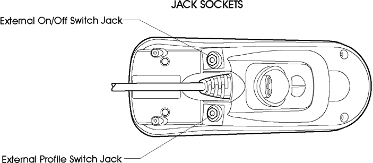 Externe ProfilschalterbuchseDadurch kann der Benutzer Profile mit einem externen Gerät, z. B. einem Buddy-Button, auswählen. Um das Profil während der Fahrt zu ändern, drücken Sie einfach die Taste.Wenn das Steuersystem auf verriegelten Antriebs- oder Aktuatorsteuerungsbetrieb eingestellt ist, wird die Polarität des Buchseneingangs umgekehrt, um ein ausfallsicheres System zu bewirken; d. h. dieser Eingang bietet eine externe Profilschalterfunktion und eine Notausschalterfunktion.Externe Ein/Aus-SchalterbuchseDamit kann der Benutzer das Steuersystem über ein externes Gerät, z. B. einen Buddy-Button, ein- und ausschalten.R-Netz-SteckverbinderSo schließen Sie die Kommunikationskabel an:Halten Sie das Steckergehäuse und drücken Sie den Stecker fest in sein Gegenstück, bis Sie den gelben Kunststoff nicht mehr sehen können.Die Stecker sind mit einem Reibungssystem gesichert. So trennen Sie die Kommunikationskabel ab:Halten Sie das Steckergehäuse fest und ziehen Sie die Stecker auseinander.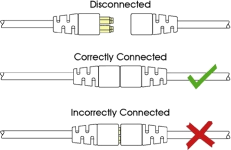 Halten Sie das Kabel nicht fest und ziehen Sie nicht daran. Fassen Sie beim Anschließen und Abziehen immer den Stecker an.Wenn das Steuersystem nach einem Anschluss oder einem Wechsel der Systemkomponenten zum ersten Mal eingeschaltet wird, wird der Timer angezeigt, während das System sich selbst überprüft, und dann wird das Neustart-Symbol angezeigt. Schalten Sie das Steuersystem aus und wieder ein, um es in Betrieb zu nehmen.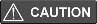 Joystick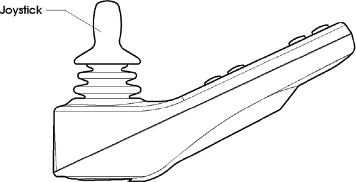 Der Joystick wird in erster Linie zum Fahren des Rollstuhls verwendet. Drücken Sie den Joystick einfach in die Richtung, in die Sie fahren möchten, und der Rollstuhl beginnt, sich in diese Richtung zu bewegen.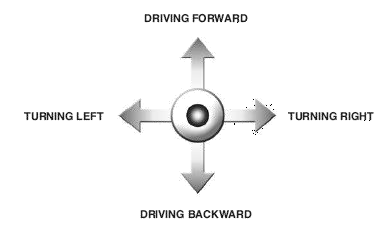 Der zweite Zweck des Joysticks ist die Navigation durch das Menü des Rollstuhls. Durch Bewegen des Joysticks nach vorne oder hinten können Sie im Menü nach oben oder unten blättern, durch Bewegen nach rechts können Sie eine Unterauswahl treffen.Elektrisches SystemBatterienDer Rollstuhl verfügt über zwei in Reihe geschaltete wartungsfreie 12-Volt-Batterien für die Stromversorgung. Die Kapazität der Batterien kann 60, 72 oder 85 Ampere betragen. Die Batterien sind in der Mitte des Fahrgestells angebracht, um einen niedrigen Schwerpunkt zu erreichen. Beide Batterien sind für Wartung oder Austausch leicht zugänglich.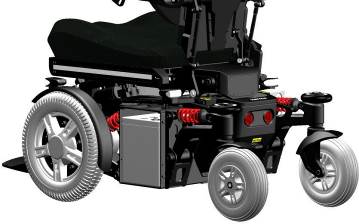 Position und Zugang zu den wartungsfreien BatterienSicherungenDer Rollstuhl hat eine Hauptsicherung, um die Batterien vor Überlastung und Kurzschluss zu schützen. Diese Hauptsicherung befindet sich zwischen den Hinterrädern und ist leicht zugänglich. Die Elektronik selbst ist vollständig gegen Kurzschluss und Überlastung geschützt.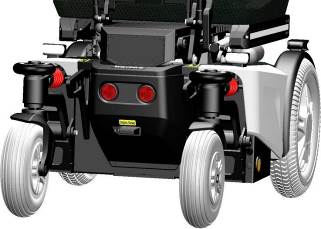 Die Hauptsicherung wird auch zum Trennen der Batterien von der Elektronik verwendet. Dies ist erforderlich, wenn der Rollstuhl in einem Flugzeug transportiert wird.Zusätzliche SicherungenNeben dieser Hauptsicherung befindet sich an jeder Batterie eine Sicherung in der Nähe eines der Anschlusspole. Sie sind in das Batteriekabel integriert. Dies dient dazu, jede Batterie separat gegen Kurzschluss zu schützen. Diese Sicherungen sind stärker als die Hauptsicherung, so dass im Falle eines Kurzschlusses die Hauptsicherung zuerst durchbrennt.Benutzung des RollstuhlsAllgemeine Warnhinweise und RatschlägeBitte lesen Sie diesen Abschnitt des Handbuchs sehr sorgfältig, da er Fragen zur Sicherheit und zu möglichen Gefahren enthält.Wenn der Benutzer den Rollstuhl zum ersten Mal fährt, muss der Lieferant sicherstellen, dass die maximale Fahrgeschwindigkeit und die Kurvengeschwindigkeit auf einen langsamen Modus eingestellt sind. Nachdem der Benutzer gelernt hat, den Rollstuhl sicher zu fahren, können die eingestellten Geschwindigkeiten erhöht werden.Besondere Vorsicht ist geboten beim Befahren von unebenen Flächen, wie z. B. Hängen, unebenen Bürgersteigen und beim Absteigen von Gehwegen.Es ist nicht erlaubt, andere Personen als den Benutzer im Rollstuhl zu befördern.Auf rutschigem Untergrund, wie Eis und Schnee, muss die Fahrgeschwindigkeit entsprechend reduziert werden.Fahren Sie nicht durch Wasserpfützen, da Sie nicht sehen können, wie tief diese sind. Dies kann zu gefährlichen Situationen führen. Wasser kann den Rollstuhl beschädigen.Laden Sie den Rollstuhl nur in gut belüfteten Bereichen auf.Achten Sie darauf, dass sich keine anderen Personen oder Tiere im direkten Kontaktbereich des Rollstuhls befinden, wenn Sie ihn benutzen. Dies gilt sowohl für das Fahren als auch für die Benutzung der Hoch-Tief-Funktion. Da der Rollstuhl ein sehr starkes Gerät mit einem relativ hohen Gewicht ist, kann dies zu schweren Verletzungen führen.Wenn Sie mit dem Rollstuhl im Dunkeln fahren, achten Sie darauf, dass Sie das Licht einschalten.Fahren Sie in der Nähe von anderen Menschen oder Tieren immer langsam.Obwohl der Rollstuhl intensiv getestet wird, kann nicht ausgeschlossen werden, dassdass der Rollstuhl die Leistung von elektromagnetischen Feldern (z. B. Alarmanlagen von Geschäften, automatische Türen usw.) vollständig beeinflusst.Die Fahreigenschaften des Rollstuhls können beeinflusst werden durchstarke elektromagnetische Felder (z. B. die von tragbaren Telefonen, Stromgeneratoren oder Hochleistungsquellen). Versuchen Sie, die Nähe von Strahlungsquellen wie Radios, Handys usw. zu vermeiden. Wenn Ihr Rollstuhl auf eine Strahlungsquelle mit unerwartetem Verhalten reagiert, versuchen Sie, langsam an einen sicheren Ort zu fahren, schalten Sie Ihren Rollstuhl aus und versuchen Sie, die Strahlungsquelle auszuschalten.Verwendung in Kombination mit anderen ProduktenUnterschiedlicher oder individueller Sitz:Die Kombination aus Sitz und Benutzer überschreitet nicht das maximal zulässige Gewicht des Rollstuhlträgers und des Kippmechanismus (136 kg).Der Sattel ist ordnungsgemäß an der Sattelstütze befestigt.Der Schwerpunkt der Kombination aus Benutzer und Sitz liegt an der gleichen Stelle wie bei der Verwendung des Standardsitzes.Die Position des Tabletttisches und/oder der Steuereinheit ist für den Benutzer bequem und einfach zu bedienen.Die verwendeten Materialien entsprechen den anerkannten Normen der EN 12184 in Bezug auf Flammbeständigkeit und Biokompatibilität.Der Sitz oder andere Anbauteile berühren den Rollstuhlträger nicht, wenn Sie die Hoch-Tief-Funktion verwenden. Dies liegt daran, dass die Abmessungen von denen des Standardsitzes abweichen. Dies muss überprüft werden, indem man diese Teile beobachtet, wenn die Hoch-Tief-Funktion aktiviert wird.Der Sitz oder andere Anbauteile berühren nicht den Rollstuhlträger, wenn Sie die Kippfunktion verwenden. Der Grund dafür ist, dass die Abmessungen vom Standardsitz abweichen. Dies muss überprüft werden, indem diese Teile beim Kippen des Stuhls beobachtet werden.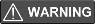 heiße und kalte Oberflächen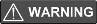 Gefahr des Einklemmens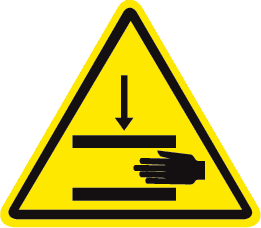 BenutzerEs wurde besonders darauf geachtet, dass die Wahrscheinlichkeit, dass der Benutzer sich selbst einklemmt, während er im Rollstuhl sitzt, minimal ist. Es gibt jedoch einige wenige Situationen, die zu Verletzungen führen können. Besondere Vorsicht ist unter den folgenden Umständen geboten;Bei geschlossenem Tabletttisch besteht die Gefahr, dass Finger oder andere Körperteile zwischen den Verriegelungsteilen eingeklemmt werden.Wenn die drehbare Steuereinheit im Tabletttisch verwendet wird, können Finger oder andere Körperteile eingeklemmt werden, wenn die Steuereinheit auf den Kopf gestellt wird.Beim Verstellen des Sitzes, während der Benutzer im Stuhl sitzt, ist darauf zu achten, dass sich keine Körperteile im direkten Bereich der beweglichen Teile befinden.UmgebungEs wurde besonders darauf geachtet, dass die Gefahr, dass sich die Umgebung einklemmt, minimal ist. Es gibt jedoch einige wenige Situationen, die zu Verletzungen führen können. Besondere Vorsicht ist unter den folgenden Umständen geboten;Achten Sie beim Fahren des Rollstuhls darauf, dass sich keine Personen oder Tiere in der näheren Umgebung befinden, da das Überfahren von z.B. Füßen aufgrund des hohen Gewichts des Elektrorollstuhls zu schweren Verletzungen führen kann.Achten Sie bei der Benutzung des Sitzlifts und/oder der elektrischen Neigungsverstellung darauf, dass sich keine Personen oder Tiere in der Nähe aufhalten, da es möglich ist, von dem sich bewegenden Mechanismus eingeklemmt zu werden, obwohl die beweglichen Teile so sicher wie möglich gestaltet sind.Vorkehrungen zur Vermeidung gefährlicher SituationenUm gefährliche Situationen zu vermeiden, beachten Sie bitte die folgenden Vorsichtsmaßnahmen:Laden Sie den Akku nur in gut belüfteten Bereichen auf.Fahren Sie in der unmittelbaren Umgebung von anderen Menschen oder Tieren nur mit langsamer Geschwindigkeit.Schalten Sie immer die Scheinwerfer und Rücklichter ein, wenn Sie den Rollstuhl unter Bedingungen mit eingeschränkter Sicht, wie Dunkelheit oder Nebel, benutzen.Bitte erlauben Sie niemandem außer dem Benutzer, auf dem Rollstuhl zu stehen oder zu sitzen.Vergewissern Sie sich, dass die verbleibende Batterieleistung für die zu überbrückende Strecke ausreicht.Tauschen Sie eine beschädigte Sicherung erst aus, wenn die Ursache für das Durchbrennen der Sicherung bekannt ist und beseitigt wurde.Lassen Sie den Rollstuhl nach einem Zusammenstoß oder bei anderen (optischen) Schäden von Ihrem Lieferanten überprüfen.Prüfen Sie den Reifendruck und füllen Sie die Reifen bei Bedarf alle vier Wochen nach. Prüfen Sie gleichzeitig die Reifen auf Verschleiß und Beschädigungen. Ersetzen Sie sie bei Bedarf.Um sicherzustellen, dass sich Ihr Rollstuhl in einem guten Zustand befindet, wenden Sie sich bitte regelmäßig an Karma-Vertragshändler und führen Sie weitere Inspektions- und Wartungsprotokolle für den Rollstuhl. Wir empfehlen Ihnen, Ihren Rollstuhl alle sechs Monate zu inspizieren und zu warten.Ändern Sie nicht die programmierten Fahreigenschaften Ihres Steuergeräts, da diese spezifisch für die Situation des Benutzers sind. Sollte eine Anpassung aufgrund geänderter Umstände erforderlich sein, wenden Sie sich bitte an Ihren Lieferanten.Einsatz an Hängen: Befahren von GefällestreckenDas Befahren von Gefällestrecken muss immer mit geringer Geschwindigkeit und großer Vorsicht erfolgen. Vermeiden Sie plötzliches Bremsen, abrupte Ausweichmanöver und halten Sie nie eine höhere Geschwindigkeit als die, mit der Sie den Rollstuhl sicher manövrieren können. Seien Sie sich immer bewusst, dass die Steuerung des Rollstuhls beim Bergabfahren anders ist als auf ebenen Flächen.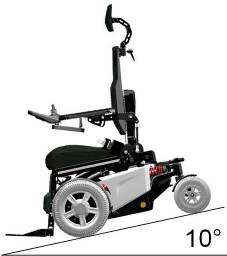 Max. zulässiges Gefälle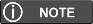 Einsatz an Hängen: Fahren an Steigungen und GefällenDas Fahren an Steigungen muss immer mit großer Vorsicht und Aufmerksamkeit erfolgen. Vermeiden Sie plötzliche Ausweichmanöver und fahren Sie nie mit einer höheren Geschwindigkeit, als zum sicheren Manövrieren des Rollstuhls erforderlich ist. Vermeiden Sie Löcher und Unebenheiten so weit wie möglich. Fahren Sie langsam und kontrolliert.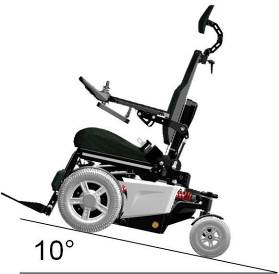 Max. zulässige SteigungFahren auf seitlichen HängenDas Befahren eines seitlichen Abhangs muss immer mit großer Vorsicht erfolgen. Vermeiden Sie plötzliche Ausweichmanöver und fahren Sie nie mit einer höheren Geschwindigkeit, als zum sicheren Manövrieren des Rollstuhls erforderlich ist. Vermeiden Sie Löcher und Unebenheiten so weit wie möglich. Fahren Sie langsam und kontrolliert.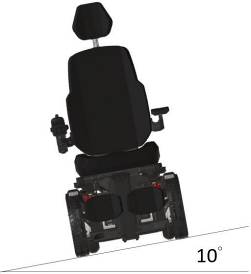 Fahren auf seitlichen HängenKlettern auf Hindernisse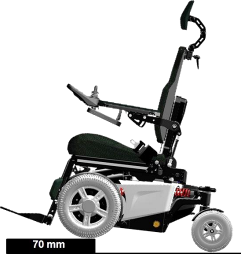 Fahren Sie mit dem Rollstuhl nicht über Hindernisse mit einer Höhe von mehr als 70 mm. Das Überfahren von hohen Kanten erhöht die Gefahr des Umkippens sowie das Risiko einer Beschädigung des Rollstuhls. Achten Sie beim Überwinden von Hindernissen immer auf die Stabilität Ihres Rollstuhls.Achten Sie immer auf die plötzliche Vorwärtsbewegung Ihres Rollstuhls, wenn Sie von einer höheren Fläche (z. B. Bürgersteig) herunterfahren. Wenn Ihr Rollstuhl über eine elektrische Sitzkantelung verfügt, können Sie die Sitzkantelung für mehr Stabilität beim Fahren auf dem Bürgersteig nutzen.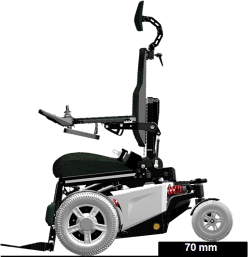 Verwendung in Gegenwart von elektromagnetischen Feldern, z. B. von Mobiltelefonen.Benutzen Sie Ihr Mobiltelefon nur, wenn der Rollstuhl ausgeschaltet ist. Obwohl der Rollstuhl auf elektromagnetische Störungen geprüft und zugelassen ist, besteht eine sehr geringe Wahrscheinlichkeit, dass starke elektromagnetische Felder von Mobiltelefonen oder einigen anderen elektrischen Produkten zu unerwarteten und unvorhersehbaren elektrischen Reaktionen des Rollstuhls führen.Versuchen Sie, die Nähe von Strahlungsquellen wie Radios, Handys usw. zu vermeiden. Wenn Ihr Rollstuhl auf eine Strahlungsquelle mit unerwartetem Verhalten reagiert, versuchen Sie, langsam an einen sicheren Ort zu fahren, schalten Sie Ihren Rollstuhl aus und versuchen Sie, die Strahlungsquelle auszuschalten.Wenn es unvermeidlich ist, den Rollstuhl unter diesen Umständen zu benutzen, seien Sie auf unerwartete und unvorhersehbare elektrische Reaktionen des Rollstuhls vorbereitet.Fahren mit dem RollstuhlDer Rollstuhl ist für den Innen- und Außenbereich konzipiert. Beim Fahren in Innenräumen müssen Sie vorsichtig sein, wenn Sie z. B. in engen Gängen, beim Durchfahren von Türen und Eingängen sowie beim Benutzen von Aufzügen, Rampen usw. fahren. Achten Sie auch auf die Gefahr, dass sich Gegenstände in der Maschine verfangen, wenn Sie den elektrischen Sitzlift und die Sitzkantelung benutzen, insbesondere wenn der Rollstuhl unter einem Tisch, einer Werkbank oder ähnlichem eingefahren wurde.Im Freien müssen Sie daran denken, an steilen Abhängen sehr langsam zu fahren und auf unebenem Untergrund, an Steigungen, bei seitlichen Gefällen und beim Überfahren von Hindernissen sehr vorsichtig zu sein. Halten Sie beim Fahren in der Nähe von Steigungen und Gehwegen immer einen Sicherheitsabstand zum Rand ein.Autofahren im AllgemeinenVergewissern Sie sich, dass das Steuersystem richtig montiert ist und dass der Joystick richtig positioniert ist. Die Hand oder Gliedmaße, mit der Sie den Joystick bedienen, sollte abgestützt werden, z. B. durch die Armlehne des Rollstuhls. Verwenden Sie den Joystick nicht als alleinige Stütze für Ihre Hand oder Gliedmaße. Die Bewegungen des Rollstuhls und Unebenheiten könnten Ihre Kontrolle beeinträchtigen, was zu unkontrolliertem Fahren führen könnte.Schalten Sie das Gerät ein, indem Sie die Ein/Aus-Taste auf dem Bedienfeld drücken.Wählen Sie das richtige Profil (beginnen Sie mit dem Innenprofil)Stellen Sie eine geeignete Höchstgeschwindigkeit ein, indem Sie die Taste zum Verringern oder Erhöhen der Geschwindigkeit so lange drücken, bis die gewünschte Kontrollleuchte für Ihren Fahrstil aufleuchtet. Es ist besser, mit einer niedrigen Geschwindigkeit zu beginnen.Bewegen Sie den Joystick vorsichtig vorwärts, um vorwärts zu fahren, und rückwärts, um rückwärts zu fahren.Die Geschwindigkeit des Rollstuhls wird stufenlos eingestellt, indem der Joystick unterschiedlich weit nach vorne bzw. nach hinten bewegt wird. Die Elektronik des Rollstuhls ermöglicht ein schleichendes Überfahren von Kanten (max. 70mm.). Sie können an die Kante heranfahren und dann vorsichtig darüber fahren.FahrtechnikDas elektronische Steuerungssystem des Rollstuhls "liest" Ihre Joystick-Bewegungen und setzt diese "Befehle" in Bewegungen des Rollstuhls um. Sie müssen sich nur wenig konzentrieren, um den Rollstuhl zu steuern, was besonders nützlich ist, wenn Sie noch unerfahren sind. Eine beliebte Technik ist es, den Joystick einfach in die Richtung zu halten, in die Sie fahren möchten. Der Rollstuhl fährt dann in die Richtung, in die Sie den Joystick drücken. Denken Sie immer daran, so flexibel und flüssig wie möglich zu fahren und vermeiden Sie starke Brems- und Ausweichmanöver. Je gleichmäßiger Sie den Joystick bewegen, desto gleichmäßiger fährt der Rollstuhl.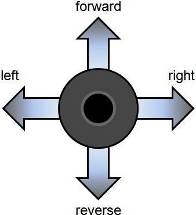 Anhalten des RollstuhlsWenn Sie anhalten möchten, bewegen Sie den Joystick langsam zur Mitte und lassen Sie den Joystick los. Der Rollstuhl kommt dann sanft zum Stehen. Wenn Sie schneller anhalten möchten, lassen Sie den Joystick einfach los. Er kehrt dann in die neutrale Position zurück, wodurch der Rollstuhl zum Stillstand kommt. Wenn Sie in einer Notsituation eine Notbremsung machen müssen, ziehen Sie den Joystick nach hinten. Dadurch wird der Rollstuhl sehr schnell abgebremst und angehalten.Verwendung der elektrischen SitzfunktionenWenn Ihr Rollstuhl über elektrische Sitzfunktionen wie Sitzanhebung, Sitzneigung, Rückenlehnenverstellung und/oder elektrische Beinstützen verfügt, können Sie diese über das Menü am Joystick-Modul steuern.Um in das Menü der Sitzfunktionen zu gelangen, drücken Sie die Taste "Mode" auf dem Joystick-Modul. Sie verlassen nun den Fahrmodus.SitzliftUm in das Menü der Sitzliftfunktion zu gelangen, drücken Sie die Taste "Mode" auf dem Joystick-Modul. Sie verlassen den Fahrmodus und gelangen in den Sitzfunktionsmodus.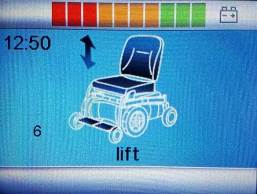 Bildschirm "Sitzlift" im MenüDurch Bewegen des Joysticks nach links oder rechts können Sie zwischen den verschiedenen elektrischen Sitzfunktionen wechseln. Wenn Sie den Sitzlift bewegen möchten, bewegen Sie den Joystick nach links, bis Sie die Sitzfunktion "Lift" sehen. Bewegen Sie nun den Joystick nach hinten und der Sitzlift beginnt sich nach oben zu bewegen. Solange Sie den Joystick nach hinten ziehen, fährt der Sitzlift nach oben. Lassen Sie den Joystick los und die Bewegung des Sitzlifts stoppt. Drücken Sie den Joystick nach vorne und der Sitz kippt in die vordere Position.SitzneigungUm die Sitzkippfunktion im Menü aufzurufen, drücken Sie die Taste "Mode" auf dem Joystick-Modul. Sie verlassen den Fahrmodus und gelangen in den Modus "Sitzfunktion".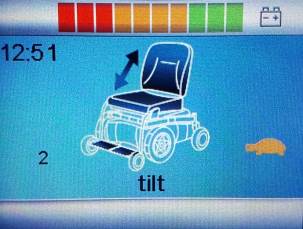 Bildschirm für die Sitzneigung im MenüDurch Bewegen des Joysticks nach links oder rechts können Sie zwischen den verschiedenen elektrischen Sitzfunktionen wechseln. Wenn Sie die Sitzneigung verstellen möchten, bewegen Sie den Joystick nach links und rechts, bis Sie die Sitzfunktion "Neigen" sehen. Bewegen Sie nun den Joystick nach hinten und die Sitzneigung beginnt sich nach hinten zu neigen. Solange Sie den Joystick nach hinten ziehen, wird die Sitzneigung nach hinten gekippt. Wenn Sie den Joystick loslassen, stoppt die Sitzkippbewegung. Drücken Sie den Joystick nach vorne und der Sitz kippt in die vordere Position.RückenlehneUm die Rückenlehnenfunktion im Menü aufzurufen, drücken Sie die Taste "Mode" auf dem Joystick-Modul. Sie verlassen den Fahrmodus und gelangen in den Sitzfunktionsmodus.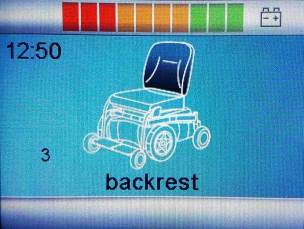 Bildschirm für die Rückenlehnenverstellung im MenüDurch Bewegen des Joysticks nach links oder rechts können Sie zwischen verschiedenen elektrischen Sitzfunktionen wechseln. Wenn Sie die Rückenlehne verstellen möchten, bewegen Sie den Joystick nach links und rechts, bis Sie die Sitzfunktion "Rückenlehne" sehen. Bewegen Sie nun den Joystick nach hinten, und die Rückenlehne beginnt, sich nach hinten zu neigen. Solange Sie den Joystick nach hinten ziehen, wird die Rückenlehne nach hinten geneigt. Lassen Sie den Joystick los und die Bewegung der Rückenlehne stoppt. Drücken Sie den Joystick nach vorne und die Rückenlehne wird in die vordere Position zurückgeklappt.BeinstützeUm die Funktion zur Einstellung der Beinstützen im Menü aufzurufen, drücken Sie die Taste "Mode" auf dem Joystick-Modul. Sie verlassen den Fahrmodus und gelangen in den Sitzfunktionsmodus.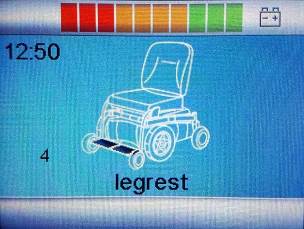 Bildschirm für die Rückenlehnenverstellung im MenüDurch Bewegen des Joysticks nach links oder rechts können Sie zwischen verschiedenen elektrischen Sitzfunktionen wechseln. Wenn Sie die Beinstützenfunktion verschieben möchten, bewegen Sie den Joystick in seitlicher Richtung, bis Sie die Sitzfunktion "Beinstütze" sehen. Bewegen Sie nun den Joystick nach hinten und die Beinstütze beginnt sich zu strecken und hochzufahren. Solange Sie den Joystick nach hinten ziehen, fährt die Beinstütze in die Streckung hoch. Lassen Sie den Joystick los und die Bewegung der Beinstütze stoppt. Drücken Sie den Joystick nach vorne und die Beinstütze senkt sich in eine niedrigere Position.EntspannungspositionUm die Funktion zur Einstellung der Stützräder im Menü aufzurufen, drücken Sie die Taste "Mode" auf dem Joystick-Modul. Sie verlassen den Fahrmodus und gelangen in den Sitzfunktionsmodus.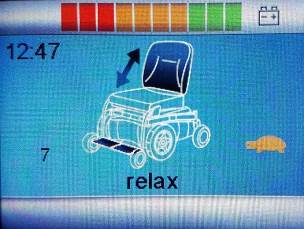 Entspannen Sie den Bildschirm im MenüBewegen Sie den Joystick nach links oder rechts, bis Sie die Sitzfunktion "relax" sehen. Bewegen Sie nun den Joystick nach hinten und der Sitz geht in die Relax- (Liege-) Position. Solange Sie den Joystick nach hinten ziehen, streckt sich der Sitz von selbst. Lassen Sie den Joystick los und die Bewegung stoppt. Drücken Sie den Joystick nach vorne und der Sitz wird wieder in die Sitzposition gebracht.Verwendung zusätzlicher Funktionen des RollstuhlmenüsWenn Ihr Rollstuhl über zusätzliche Funktionen verfügt, wie z. B. die Blauzahn-Mausfunktion, können Sie diese über das Menü und den Joystick steuern.Um in das Blauzahn-Mausmenü zu gelangen, drücken Sie die Taste "Mode" auf dem Joystick-Modul. Sie verlassen nun den Fahrmodus. Der erste Bildschirm, den Sie sehen, ist der Bildschirm für die elektrische Sitzfunktion. Wenn Sie die "Modus"-Taste noch einmal drücken, gelangen Sie in das Blauzahnmenü. Jetzt wird der Joystick zur Maus für die Bedienung des PCs oder Laptops.Für weitere Informationen über die zusätzlichen Optionen wenden Sie sich bitte an Ihren autorisierten Händler vor Ort.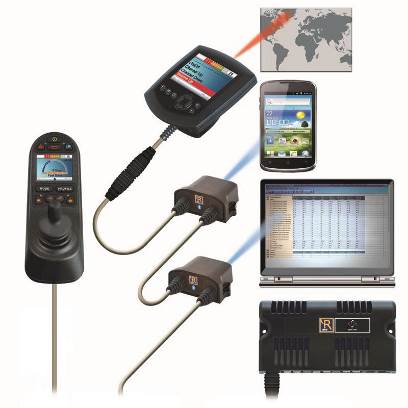 Handhabung der mechanischen BremsenDie Antriebsmotoren des Rollstuhls sind mit elektromechanischen Bremsen ausgestattet. Die Bremse kann gelöst werden, um den Rollstuhl in den Freilaufmodus zu versetzen. Im Freilaufmodus kann der Rollstuhl geschoben werden. Dies kann in bestimmten Fällen notwendig sein, um den Rollstuhl zu bewegen.Lösen Sie die mechanischen BremsenUm die mechanischen Bremsen zu lösen, gehen Sie wie folgt vor.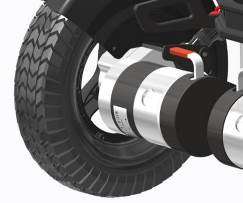 Achten Sie auf den roten Hebel an jedem der Antriebsmotoren. Um den Hebel herum befindet sich ein Hinweisaufkleber, der die Richtung angibt, in der die mechanische Bremse geöffnet oder verriegelt werden muss. Bewegen Sie den Hebel an jedem Motor in die Position "offen". Jetzt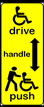 der Rollstuhl befindet sich im Freilauf und kann geschoben werden.Um die Bremsen zu blockieren, bewegen Sie den Hebel in die Position "blockieren". an beiden Motoren.Aufladen der wartungsfreien BatterienDie Ladung Ihrer wartungsfreien Batterien hängt von einer Reihe von Faktoren ab, wie z. B. der Art und Weise, wie Sie Ihren Rollstuhl benutzen, der Temperatur der wartungsfreien Batterien, ihrem Alter und der Art der verwendeten wartungsfreien Batterien. Diese Faktoren beeinflussen die Entfernung, die Sie mit Ihrem Rollstuhl zurücklegen können. Alle wartungsfreien Rollstuhlbatterien verlieren allmählich ihre Kapazität, wenn sie älter werden. Der wichtigste Faktor, der die Lebensdauer Ihrer Batterien verkürzt, ist die Menge der Ladung, die Sie den Batterien entnehmen, bevor Sie sie wieder aufladen. Die Lebensdauer der wartungsfreien Batterien wird auch durch die Anzahl der Lade- und Entladezyklen verkürzt. Normalerweise liegt die Anzahl der Zyklen zwischen 300 und 700. Um die Lebensdauer Ihrer wartungsfreien Batterien zu verlängern, sollten Sie darauf achten, dass sie nicht vollständig entladen werden. Laden Sie Ihre wartungsfreien Batterien immer sofort nach dem Entladen wieder auf. Wenn die Anzeige Ihrer Batterie schneller als gewöhnlich abnimmt, sind Ihre Batterien möglicherweise abgenutzt. Wenn Ihr Rollstuhl diese Anzeichen aufweist, wenden Sie sich bitte an Ihren örtlichen Vertragshändler, um die wartungsfreien Batterien überprüfen zu lassen.BatteriestandDer Ladezustand der Batterien wird auf dem LCD-Bildschirm des Joystick-Moduls angezeigt.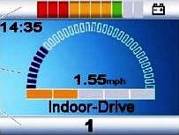 BatterieanzeigeWenn die wartungsfreien Batterien voll aufgeladen sind, leuchten alle zehn LEDs auf der oberen Leiste auf. Je mehr Energie verbraucht wird, desto mehr LEDs erlöschen, beginnend auf der rechten Seite.Wenn nur noch die rote LED leuchtet, bedeutet dies, dass die wartungsfreien Batterien wieder aufgeladen werden müssen.Wenn nur zwei rote LEDs blinken, bedeutet dies, dass die wartungsfreien Batterien leer sind und sofort aufgeladen werden sollten.LadebuchseDie Ladebuchse befindet sich an der Vorderseite des Joystick-Moduls. Wenn der Rollstuhl über eine integrierte Tischsteuerung verfügt, befindet sich die Ladebuchse an der Seite des Joystick-Moduls.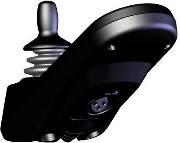 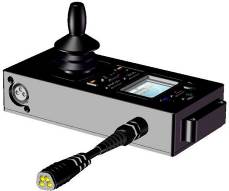 Position der Ladegerätbuchse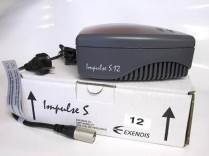 LadegerätDer Rollstuhl kann mit einem Ladegerät geliefert werden. Dieses Ladegerät hat eine Ladekapazität von bis zu 11 Ampere. Dieses Ladegerät lädt die Batterien innerhalb von 8 Stunden vollständig auf.Entsorgung von kaputten oder verbrauchten Batterien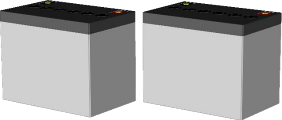 Batterien halten nicht ewig. Daher müssen die Batterien nach einer bestimmten Zeit ausgetauscht werden. Am sichersten ist es, wenn Sie dies von autorisiertem Personal Ihres örtlichen Lieferanten durchführen lassen. Batterien sind chemischer Abfall und müssen als solcher mit Schutzkleidung, Handschuhen und Schutzbrille behandelt werden.Transport des Rollstuhls4-Punkt-RückhaltesystemDer Rollstuhl darf nur in einem Fahrzeug transportiert werden, das für solche Zwecke zugelassen oder angepasst ist. Am sichersten ist es, wenn der Rollstuhl von der Fahrerkabine getrennt ist. Der Transport in einem Anhänger ist ebenfalls eine optionale Empfehlung. Wird der Rollstuhl in einem Vans/Kombi oder einem anderen Fahrzeug transportiert, ist es wichtig, dass der Rollstuhl ordnungsgemäß befestigt ist und die Befestigungspunkte des Fahrzeugs gut verankert sind. In allen Transportsituationen muss der Rollstuhl ordnungsgemäß mit einem 4-Punkt-Gurtband befestigt werden, um zu verhindern, dass der Rollstuhl während der Fahrt rutscht oder kippt. Vergewissern Sie sich, dass der Rollstuhl ordnungsgemäß befestigt ist und die Feststellbremsen angezogen sind. Der Rollstuhl kann mit Hilfe von Befestigungsgurten an den vorderen und hinteren Halterungen, die jeweils mit einem Aufkleber gekennzeichnet sind, in seiner Position fixiert werden.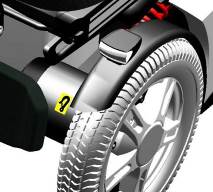 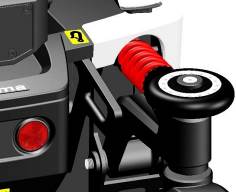 Transportschlaufen vorne	Transportschlaufen hintenSichern Sie den Rollstuhl gemäß den Anweisungen des Herstellers des Fahrzeugrückhaltesystems. Achten Sie immer darauf, dass die Befestigungspunkte am Transportfahrzeug gut verankert sind. Dies wird dringend empfohlen, da der schwere Rollstuhl im Falle eines Autounfalls ernsthafte Probleme verursachen kann. Der Rollstuhl erfüllt alle Anforderungen gemäß der Norm ISO 7176-19:2008 ("Mobilitätshilfen auf Rädern zur Verwendung in Kraftfahrzeugen").Karma Medical Taiwan würde immer empfehlen, das Kind im Fahrzeug in einen Autositz umzusetzten; sollte dies jedoch nicht möglich sein, ist die folgende Methode die sicherste:Der Rollstuhl muss in einer nach vorne gerichteten Position aufgestellt werden.Es muss ein Unwin-Rückhaltesystem wie das Modell Gemini 3 oder eine andere Marke mit gleichwertigen Spezifikationen verwendet werden.Als Auto-Sicherheitsgurt muss ein Klippan Safety AB-Gurt, Modell 907428 oder eine andere Marke mit gleichwertigen Spezifikationen verwendet werden.Das Rückhaltesystem muss an den spezifischen Punkten des Rollstuhls befestigt werden, die ein Etikett mit einem Transporthaken aufweisen.Während des Transports muss eine Kopfstütze angebracht sein. Diese Vorrichtung muss in geeigneter Weise angebracht sein und während des Transports eingeschaltet bleiben können.Der Schwerpunkt des Rollstuhls sollte beim Transport so niedrig wie möglich liegen. Eine elektrische Sitzerhöhung muss sich in der Fahrposition befinden, die Rückenlehne sollte aufrecht sein, der Sitz sollte sich in einer horizontalen Position befinden und die Beinstütze sollte ineine normale Sitzposition.Während des Transports sollte der Rollstuhl ausgeschaltet werden, um zu verhindern, dass er sich durch versehentliche Joystick-Bedienung bewegt.Vergewissern Sie sich, dass der Reifendruck der einzelnen Räder des Rollstuhls optimal ist. Ein zu niedriger Reifendruck kann zu einem instabilen Verhalten des Rollstuhls während des Transports führen.Leitfaden für den TransportDer Rollstuhl ist mit einer 4-Punkt-Gurtbefestigung ausgestattet. Verwenden Sie zwei Halterungen am vorderen Ende und zwei Halterungen an jeder hinteren Seite des Fahrgestells. Die Halterungen sind mit einem Aufkleber gekennzeichnet.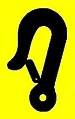 Diese Sicherungspunkte und ihre Anordnung wurden gemäß ISO7176-19:2008 entworfen und erfolgreich getestet.Der Winkel der Gurte sollte etwa 45° zur horizontalen Ebene betragen. Dadurch wird eine maximale Wirkung in vertikaler und horizontaler Richtung erzielt.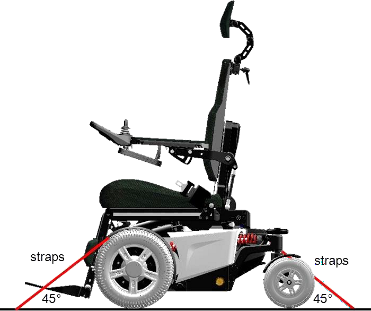 Die Gurte müssen an geeigneten Verankerungspunkten mit dem Fahrzeug verbunden sein. Stellen Sie sicher, dass der Reifendruck dem empfohlenen Wert entspricht, damit die Gurte ihre maximale Wirkung entfalten können. Achten Sie darauf, dass die Gurte fest angezogen sind, um optimale Sicherheit zu gewährleisten.SicherheitsgurtWenn der Benutzer in seinem Rollstuhl transportiert wird, muss ein Sicherheitsgurt verwendet werden, um den Rollstuhlfahrer zu sichern.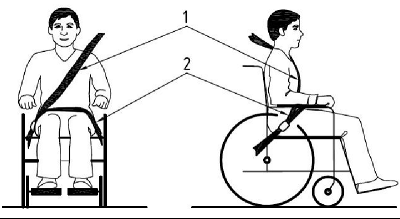 Positionierung der Sicherheitsgurte im Auto für Rollstuhlfahrer.Der Rollstuhl wurde einem Crashtest unterzogen, bei dem ein hochbelastbarer Dahl-Zurrgurt, Modell 501780 oder 501781, und ein 3-Punkt-Insassenrückhaltesystem (Dahl-Artikelnummer: 500984) verwendet wurden. Wir raten Ihnen, ein ähnliches oder ein gleichwertiges System zu verwenden. Es ist sehr wichtig, den Sicherheitsgurt in den richtigen Winkeln für den Rollstuhlfahrer zu verwenden. Der Winkel für den Beckenteil (2) des Sicherheitsgurtes muss in einem Winkel von 30- 75 ° mit der horizontalen Ebene liegen. (siehe Abbildung unten). Auch der Seitenwinkel sollte zwischen den vertikalen Ebenen bleiben und maximal 15° mit der vertikalen Ebene betragen. (siehe Abbildung unten).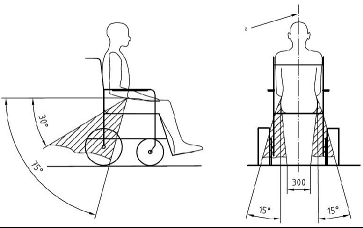 Optimale Winkel für einen Sicherheitsgurt, der von einem Rollstuhlfahrer benutzt wirdDer Schulterteil (1) des Sicherheitsgurtes sollte gemäß der nachstehenden Abbildung positioniert werden.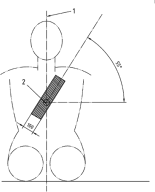 Positionierung der Sicherheitsgurte an den Schultern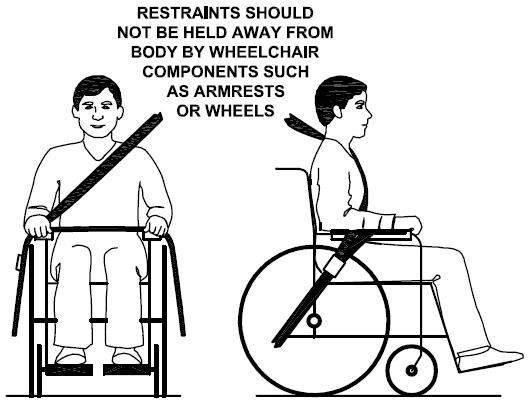 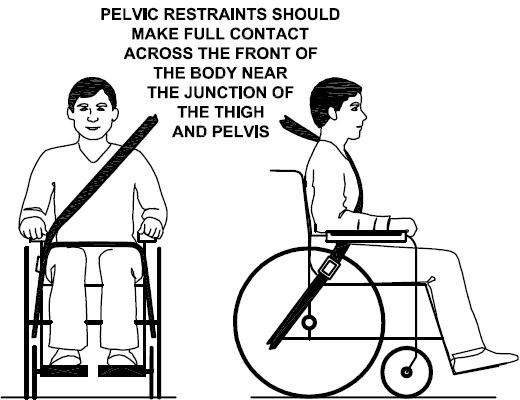 Bild eines nicht korrekt sitzenden GürtelsBild 	eines korrekt sitzenden GürtelsBitte stellen Sie sicher, dass die folgenden Bedingungen erfüllt sind, um einen sicheren Transport zu gewährleisten:Wann immer möglich, ist der besetzte Rollstuhl in einer nach vorne gerichteten Position zu platzieren und mit den Haltevorrichtungen gemäß den Anweisungen des WTORS-Herstellers (Rollstuhlhaltevorrichtung und Insassenrückhaltesystem) zu sichern.Dieser Rollstuhl ist für die Verwendung in Fahrzeugen geeignet und hat die Leistungsanforderungen für die Fahrt in Fahrtrichtung bei einem Frontalaufprall erfüllt. Seine Verwendung in anderen Konfigurationen innerhalb eines Fahrzeugs wurde nicht getestet.Der Rollstuhl wurde dynamisch in vorwärts gerichteter Orientierung getestet, wobei der ATD (anthropomorphes Testgerät) sowohl durch Becken- als auch durch Oberkörpergurte zurückgehalten wurde.Es sollten sowohl Becken- als auch Oberkörpergurte angelegt werden, um die Möglichkeit eines Aufpralls von Kopf und Brust auf Fahrzeugteile zu verringern.Wenn möglich, sollten andere Zusatzausrüstungen für Rollstühle entweder am Rollstuhl befestigt oder vom Rollstuhl abgenommen und während des Transports im Fahrzeug gesichert werden, damit sie sich nicht lösen und bei einem Zusammenstoß Verletzungen der Fahrzeuginsassen verursachen können.Positionierungsstützen sollten nur dann zur Insassenrückhaltung in einem fahrenden Fahrzeug verwendet werden, wenn sie als den Anforderungen der ISO 7176/19-2008 entsprechend gekennzeichnet sind.Der Rollstuhl sollte vor der Wiederverwendung nach einem Fahrzeugaufprall von einem Vertreter des Herstellers überprüft werden.Transport mit der Dahl Docking StationEVO Lectus wurde auch mit einem Dahl-Docking-Station-Befestigungssystem gemäß 7176-19:2008 und 10542-1:2012 SWM crashgetestet, wobei der Rollstuhl in Fahrtrichtung nach vorne gerichtet ist (Fahrtrichtung wie der Fahrersitz)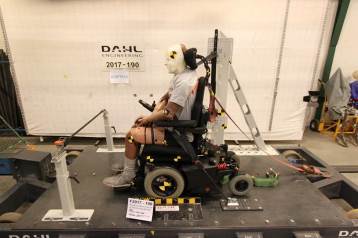 EVO Lectus Crashtest mit Dahl Docking Station.Die Verriegelung des Rollstuhls in der Dahl-Docking-Station macht es viel einfacher, den Rollstuhl für den besetzten Transport zu verriegeln. Sie kann auch für Rollstuhlfahrer verwendet werden, die das Auto selbst fahren wollen.Das System ist selbstverriegelnd und kann per Knopfdruck entriegelt werden. Die Verriegelung wird für eine bestimmte Zeit geöffnet, um das Andocken zu ermöglichen.Montage des Dahl-Verriegelungsadapters am RollstuhlDas EVO-Gehäuse kann mit einer Dahl-Dockingplatte unterhalb des Batteriekastenrahmens des Gehäuses ausgestattet werden.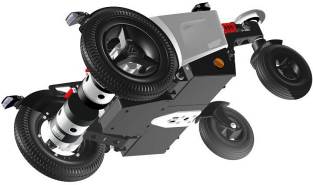 EVO-Gehäuse mit montierter Dahl-Dockingplatte.Ausführliche Informationen über das Dahl Docking System finden Sie auf der Homepage: www.dahlengineering.dkUm die Dahl Andockplatte zu montieren, hat Dahl ein spezielles Kit für EVO-Chassis entwickelt, das die speziellen Dahl-Mutterplatten und die Abstandshalter für den Batteriekasten des EVO enthält, um die Batterien auszugleichen. Dieses Kit ist erhältlich unter der Dahl Teilenummer: 503194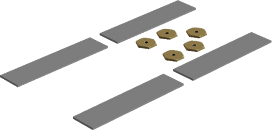 503194 EVO/ Dahl Befestigungsmutter und DistanzstückeDas EVO-Gehäuse verfügt über spezielle Löcher im Gehäuse, an denen die Dahl-Dockingplatte befestigt werden kann.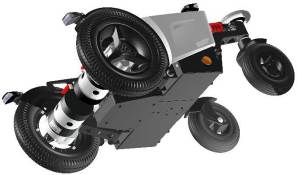 Spezielle Löcher für die Montage der Dahl-AndockplatteEntfernen Sie die Batterien aus dem EVO-Chassis und setzen Sie die 5 speziellen Dahl-Mutterplatten in die dafür vorgesehenen Befestigungslöcher an der Innenseite des Batteriekastens ein.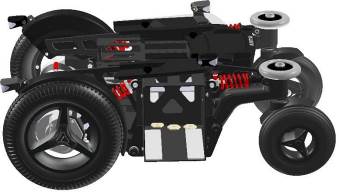 In jedem Batteriekasten auf dem Boden sind zwei Kunststoffabstandshalter zu platzieren. Am besten befestigen Sie sie mit doppelseitigem Klebeband.Nehmen Sie nun den Dahl-Abstandshalter (Dahl-Teilenummer: 500673), die Andockplatte (Dahl-Teilenummer: 500561) und 5 spezielle Dahl-Torx-Schrauben aus Edelstahl (14.9) (Dahl-Teilenummer: 502800), um die Dahl-Andockplatte am EVO-Chassis zu befestigen.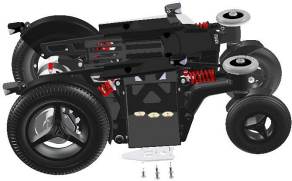 Montage der Dahl-Dockingplatte auf dem EVO-GehäuseNach dem Zuschneiden der Bolzen auf die richtige Länge muss Loctite 222 auf das Gewinde aufgetragen werden, um die Bolzen zu sichern.Die fünf Torx-Schrauben sind mit einem Drehmomentschlüssel mit dem voreingestellten Drehmoment von 20-24 Nm anzuziehen.Setzen Sie die Batterien wieder in das Gehäuse ein und schließen Sie sie an die Elektronik an.Jetzt ist das EVO-Fahrgestell bereit, in die Dahl-Dockingstation eingedockt zu werden. Der Einbau der Dahl Docking Station in Ihr Fahrzeug darf nur von einem autorisierten Kfz-Anpassungsbetrieb durchgeführt werden. Sie erhalten die richtige Unterstützung und Informationen von Dahl Engineering, wie die Dockingstation in das vorgesehene Fahrzeug eingebaut wird.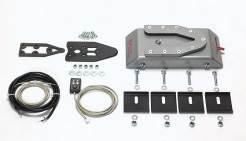 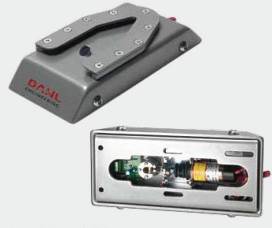 Dahl-Dockingstation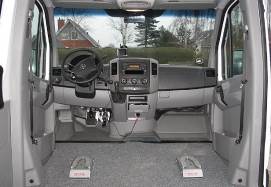 Dahl Docking Station auf dem Boden montiert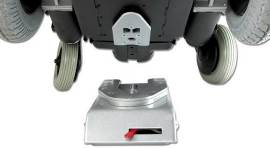 Dockingstation und Dockingplatte am Fahrgestell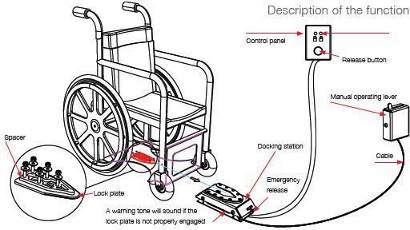 Verriegelungsvorgang:Heben Sie zunächst die Stützräder des EvO Altus an. Dies geschieht, um eine Kollision mit der Rampe zu vermeiden. Fahren Sie nun den Rollstuhl langsam in das Fahrzeug und achten Sie darauf, dass Sie Ihren Rollstuhl in der Mitte des Andockmoduls zentrieren. Bei guter Positionierung wird das Verriegelungssystem den Rollstuhl auch in die Dockingstation führen. Fahren Sie langsam weiter, bis Sie das Gefühl haben, dass der Rollstuhl die Endposition in der Dockingstation erreicht hat. Gleichzeitig hören Sie ein Klickgeräusch. Der Rollstuhl ist nun in der Dockingstation verriegelt. Die LED auf dem Bedienfeld leuchtet auf und zeigt an, dass der Rollstuhl korrekt eingerastet ist. Schalten Sie nun den Rollstuhl aus.Nachdem der Rollstuhl eingerastet ist, legen Sie den Sicherheitsgurt des Fahrzeugs gemäß den Anweisungen an.Entriegelungsvorgang:Um den Rollstuhl zu entriegeln, öffnen Sie zunächst den Sicherheitsgurt des Fahrzeugs. Schalten Sie dann den Rollstuhl ein und wechseln Sie in den Fahrmodus. Drücken Sie nun den Entriegelungsknopf der Dahl Docking Station. Sie hören ein deutliches Klicken. Der Verriegelungsbolzen ist nun eingefahren und der Rollstuhl kann in umgekehrter Richtung aus der Dockingstation fahren.Manuelle Entriegelung im Falle eines Stromausfalls oder eines Unfalls:Die Dahl Docking Station kann im Notfall oder bei Ausfall der elektrischen Entriegelung manuell entriegelt werden.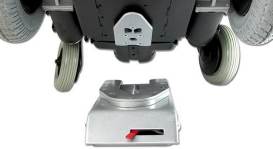 Um die Dockingstation manuell zu entriegeln, muss der rote Hebel nach rechts gezogen werden. Dadurch wird der Verriegelungsbolzen manuell zurückgezogen, so dass der Rollstuhl aus der Docking-Station entriegelt werden kann.SicherheitsgurtWenn der Benutzer in seinem Rollstuhl transportiert wird, muss ein Sicherheitsgurt verwendet werden, um den Rollstuhlfahrer zu sichern.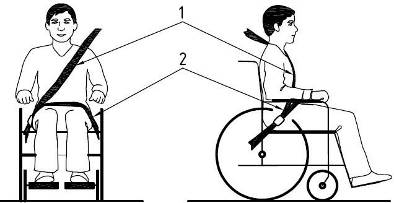 Positionierung der Sicherheitsgurte im Auto für Rollstuhlfahrer.Der Rollstuhl wurde mit einem 3-Punkt-Sicherheitsgurt von Dahl, Modell 500984, einem Crashtest unterzogen. Wir raten Ihnen, ein ähnliches oder ein ebenso spezifiziertes System zu verwenden. Es ist sehr wichtig, den Sicherheitsgurt in den richtigen Winkeln für den Rollstuhlfahrer anzulegen. Der Winkel für den Beckenteil (2) des Sicherheitsgurtes muss in einem Winkel von 30- 75 ° mit der horizontalen Ebene liegen. (siehe Abbildung unten). Auch der Seitenwinkel sollte zwischen den vertikalen Ebenen bleiben und maximal 15° mit der vertikalen Ebene betragen. (siehe Abbildung unten).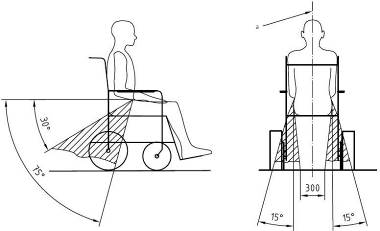 Optimale Winkel für einen Sicherheitsgurt, der von einem Rollstuhlfahrer benutzt wirdDer Schulterteil (1) des Sicherheitsgurtes sollte gemäß der nachstehenden Abbildung positioniert werden.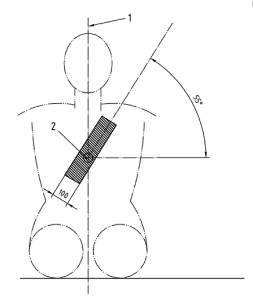 Positionierung der Sicherheitsgurte an den SchulternBild eines nicht korrekt sitzenden GürtelsBild eines korrekt sitzenden GürtelsBitte stellen Sie sicher, dass die folgenden Bedingungen erfüllt sind, um einen sicheren Transport zu gewährleisten:Wann immer möglich, ist der besetzte Rollstuhl in einer nach vorne gerichteten Position zu platzieren und mit den Haltevorrichtungen gemäß den Anweisungen des WTORS-Herstellers (Rollstuhlhaltevorrichtung und Insassenrückhaltesystem) zu sichern.Dieser Rollstuhl ist für die Verwendung in Fahrzeugen geeignet und hat die Leistungsanforderungen für die Fahrt in Fahrtrichtung bei einem Frontalaufprall erfüllt. Seine Verwendung in anderen Konfigurationen innerhalb eines Fahrzeugs wurde nicht getestet.Der Rollstuhl wurde dynamisch in vorwärts gerichteter Orientierung getestet, wobei der ATD (anthropomorphes Testgerät) sowohl durch Becken- als auch durch Oberkörpergurte zurückgehalten wurde.Es sollten sowohl Becken- als auch Oberkörpergurte angelegt werden, um die Möglichkeit eines Aufpralls von Kopf und Brust auf Fahrzeugteile zu verringern.Wenn möglich, sollten andere Zusatzausrüstungen für Rollstühle entweder am Rollstuhl befestigt oder vom Rollstuhl abgenommen und während des Transports im Fahrzeug gesichert werden, damit sie sich nicht lösen und bei einem Zusammenstoß Verletzungen der Fahrzeuginsassen verursachen können.Positionierungsstützen sollten nur dann zur Insassenrückhaltung in einem fahrenden Fahrzeug verwendet werden, wenn sie als den Anforderungen der ISO 7176/19-2008 entsprechend gekennzeichnet sind.Der Rollstuhl sollte vor der Wiederverwendung nach einem Fahrzeugaufprall von einem Vertreter des Herstellers überprüft werden.Transport in einem FlugzeugWenn Sie Ihren Rollstuhl mit dem Flugzeug transportieren, sollten Sie vor allem auf die folgenden drei Dinge achten:BatterienGel-Batterien: In den meisten Fällen müssen sie nicht aus dem Rollstuhl entfernt werden. Die Batterien müssen nur vom Rollstuhl abgeklemmt werden. Ziehen Sie dazu einfach die Hauptsicherung an der Rückseite des Fahrgestells heraus.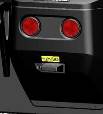 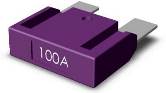 Position der Hauptsicherung	Die HauptsicherungSäurebatterien: Die meisten Fluggesellschaften verlangen, dass die Batterien aus dem Rollstuhl entfernt und in speziellen Boxen transportiert werden, die die Fluggesellschaft zur Verfügung stellt.Beim Lufttransport wird der Rollstuhl zusammen mit anderen Gütern auf engem Raum transportiert. Daher ist es wichtig, vorbeugende Maßnahmen zu ergreifen, um Transportschäden am Rollstuhl zu minimieren. Decken Sie das Bedienfeld mit weichem, stoßabsorbierendem Material (Schaumstoff o.ä.) ab und klappen Sie es zur Rückenlehne hin ein. Schützen Sie auch andere hervorstehende Gegenstände in ähnlicher Weise. Befestigen Sie alle losen Kabel mit Klebeband am Sitz oder an den Abdeckungen.Abmessungen und Gewicht des RollstuhlsWie viel der Rollstuhl wiegt und wie groß er ist, hängt von der Art des Flugzeugs ab, in dem der Rollstuhl transportiert werden soll. Je kleiner das Flugzeug ist, desto kleiner darf der Rollstuhl sein/wiegen und umgekehrt. Erkundigen Sie sich immer bei der Fluggesellschaft, welche Regeln gelten.Wartung und ReparaturenDer Benutzer und der Betreuer müssen einige Wartungs- und Instandhaltungsarbeiten sowie gelegentlich die Fehlersuche selbst übernehmen. Andere Tätigkeiten, wie in diesem Abschnitt beschrieben, sollten unter Aufsicht Ihres autorisierten Händlers durchgeführt werden.Aufladen der BatterieDieser Rollstuhl ist mit zwei wartungsfreien Batterien ausgestattet. Bei normalem Gebrauch müssen die Batterien jeden Tag aufgeladen werden. Es ist am praktischsten, den Rollstuhl täglich in der Nacht aufzuladen.Nachdem Sie diese Vorkehrungen getroffen haben, laden Sie die Batterien auf, indem Sie zuerst das Ladegerät an der Rückseite des Steuergeräts anschließen. Schließen Sie dann das Ladegerät an das Stromnetz an. Lesen Sie das Handbuch Ihres Ladegeräts sorgfältig durch, um weitere Vorsichtsmaßnahmen und Benutzervorschriften zu beachten. Wenn der Rollstuhl über einen längeren Zeitraum nicht benutzt wird, laden Sie die Batterien alle vier Wochen auf, um die Batterien in gutem Zustand zu halten. Wenn die Batterien nicht regelmäßig aufgeladen werden, nimmt die Restkapazität schnell ab.Kurzfristige LagerungDamit beim Ladevorgang eine Batterie mit guter Kapazität entsteht, sollte die Temperatur im Lagerraum nicht unter +5 Grad liegen.Wenn sie bei einer Temperatur unter +5 Grad gelagert wird, besteht ein höheres Risiko, dass die Batterie nicht vollständig geladen ist, wenn sie zum Einsatz kommt, und auch ein höheres Korrosionsrisiko.Langfristige LagerungDer Akku kann in einem unbeheizten Raum gelagert werden, sollte aber zu Wartungszwecken mindestens einmal im Monat aufgeladen werden.WerkzeugeDer Rollstuhl wird mit einem Werkzeugsatz geliefert, mit dem die meisten Einstellungen vorgenommen werden können. Der Werkzeugsatz umfasst:eine Reihe von Allan-Schlüsselneinen flachen Kreuzschlitzschraubendrehereinen Steckschlüssel 11 und 13 mm.Räder und ReifenÜberprüfen Sie in regelmäßigen Abständen, ob die Reifen des Rollstuhls den richtigen Reifendruck haben.Prüfen Sie regelmäßig, ob der Reifendruck in Ordnung ist. Wir empfehlen, den Reifendruck mindestens alle 4 Wochen zu überprüfen.Reparatur einer ReifenpanneDa der Rollstuhl recht schwer ist, empfiehlt es sich, eventuelle Reifenpannen von Ihrem Fachhändler reparieren zu lassen. Heben Sie den Rollstuhl zunächst so an, dass der durchstochene Reifen frei vom Boden ist. Sowohl die Vorder- als auch die Hinterradreifen können durch Lösen der Schrauben, die die Räder am Rollstuhl halten, abgenommen werden.Die Vorderräder müssen von der Motornabe abgenommen werden, indem zuerst die Abdeckplatte (A) entfernt und dann die 3 Schrauben (B) gelöst werden.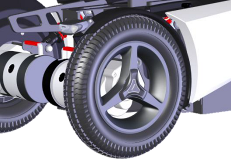 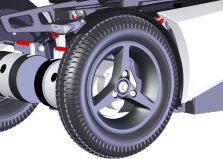 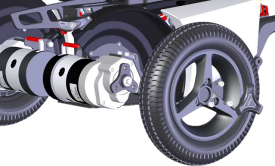 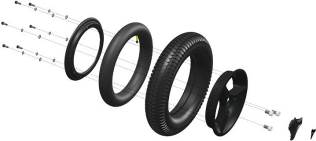 Nachdem die Räder des Rollstuhls abgenommen wurden, kann die Felge geteilt werden. Der Reifen ist dann für die Reparatur verfügbar. Die Schläuche der Reifen können entsprechend der Beschreibung auf dem von Ihnen verwendeten Reifenreparaturset repariert werden. Es wird jedoch empfohlen, den Schlauch immer zu erneuern, wenn der Schlauch eine Panne hat.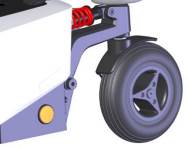 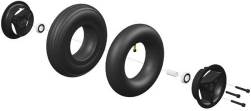 Die Hinterräder müssen durch Lösen der mittleren Schraube (A) von der Achse abgenommen werden. Der Reifen kann durch Lösen der 3 Schrauben (B) und Aufspalten der Felge abgenommen werden.ReinigungRegelmäßige Pflege und Wartung verhindern unnötigen Verschleiß und Schäden an Ihrem Rollstuhl. Die folgenden Hinweise sind allgemeine Empfehlungen von Karma.Bei starker Verschmutzung des Polsters oder Beschädigung der Oberfläche wenden Sie sich bitte an Karma oder an Ihren örtlichen Vertragshändler, um Informationen zu erhalten.Polsterung, Stoff / 3d MeshFür die normale Reinigung waschen Sie die Polsterung mit handwarmem Wasser und einer milden, nicht scheuernden Seife. Verwenden Sie ein weiches Tuch oder eine Bürste. Bevor die Oberfläche trocknet, wischen Sie alle Wasser-/Seifenreste mit einem sauberen, trockenen Tuch ab. Dieser Vorgang kann wiederholt werden, um hartnäckigen Schmutz oder Flecken zu entfernen.Falls erforderlich, kann der Bezug vor der Reinigung entfernt werden. Siehe auch die Waschanleitung auf dem Etikett des Bezugsmaterials.MetalloberflächenFür die normale Reinigung verwenden Sie am besten ein weiches Tuch/Schwamm, handwarmes Wasser und ein mildes Reinigungsmittel. Wischen Sie vorsichtig mit einem Tuch und Wasser nach und trocknen Sie es ab.Entfernen Sie Kratzspuren auf halbmatten Oberflächen mit Weichwachs (beachten Sie die Anweisungen des Herstellers).Entfernen Sie Kratzer und Schrammen von glänzenden Oberflächen mit Autopolitur, entweder flüssig oder als Paste. Nach dem Polieren tragen Sie weiches Autowachs auf, um den ursprünglichen Oberflächenglanz wiederherzustellen.KunststoffabdeckungenZur normalen Reinigung die Kunststoffoberflächen mit einem weichen Tuch, einem milden Reinigungsmittel und handwarmem Wasser abwaschen. Gründlich abspülen und mit einem weichen Tuch abtrocknen. Verwenden Sie keine Lösungsmittel oder scheuernde Küchenreiniger.Bremse lösen, FreilaufmodusPrüfen Sie regelmäßig, etwa einmal im Monat, ob die Bremslüftung und der Bremslüftungshebel richtig funktionieren.Wenn die Bremsen gelöst sind, sollte es nicht möglich sein, den Rollstuhl zu fahren.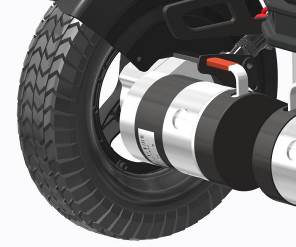 Prüfung der BremslüftungAustausch der BatterieSchritt 1: Stellen Sie den Rollstuhl auf eine ebene Fläche und heben Sie, wenn möglich, den Sitzlift an, um einen besseren Zugang zu ermöglichen.Schritt 2. Schalten Sie die Stromversorgung mit der Taste ON/OFF auf dem Bedienfeld aus und entfernen Sie die Hauptsicherung auf der Rückseite des Gehäuses.Schritt 3. Lösen Sie den Knopf, der die Batterieabdeckung verriegelt. Schritt 4. Heben Sie die Abdeckung bis zum Endanschlag an. Schritt 5. Ziehen Sie die Abdeckung waagerecht vom Gehäuse ab.Schritt 6. Ziehen Sie die Batterien fast heraus und lösen Sie die Batterieanschlüsse. Schritt 7. Ersetzen Sie die BatterienSchritt 8. Schließen Sie die Batterien gemäß dem Schaltplan an, der sich auf der Innenseite der Batterieabdeckung befindet.Schritt 9. Legen Sie die Batterien in den Batteriekasten. Achten Sie darauf, dass die Kabel nicht zwischen der Batterie und dem Chassis eingeklemmt werden!Schritt 10. Bringen Sie die Batterieabdeckungen wieder an ihrem Platz an.Schritt 11. Sichern Sie die Batterieabdeckungen mit der Handschraube.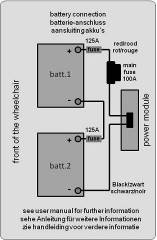 Auswechseln der HauptsicherungGehen Sie wie folgt vor, um die Hauptsicherung zu ersetzen:Schritt 1. Gehen Sie zur hinteren Abdeckung des Gehäuses Schritt 2. Ziehen Sie die Gummiabdeckung des Sicherungshalters ab. Schritt 3. Ziehen Sie die Hauptsicherung heraus.Schritt 4. Setzen Sie die neue Sicherung in den Halter und drücken Sie sie fest. Schritt 5. Setzen Sie die Gummiabdeckung auf den Sicherungshalter.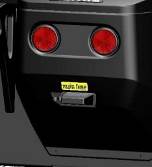 Ort der HauptsicherungHauptsicherungWiederaufbereitung und Wiederverwendung des Produkts.Dieser Rollstuhl ist für die Aufarbeitung und Wiederverwendung geeignet. Das bedeutet, dass der Rollstuhl, wenn er vom Erstbenutzer nicht mehr benutzt wird, für einen anderen Benutzer aufgearbeitet werden kann. Sollten Sie den Rollstuhl nicht mehr benutzen können, empfehlen wir Ihnen dringend, sich an einen autorisierten Händler in Ihrer Nähe zu wenden, um ihn zur Aufarbeitung und Wiederverwendung abholen zu lassen.Beseitigung des ProduktsBei der Entsorgung des gebrauchten Rollstuhls müssen Sie die örtlichen gesetzlichen Vorschriften für die Entsorgung beachten.Wir empfehlen Ihnen dringend, sich an einen autorisierten Händler vor Ort zu wenden, der die Entsorgung Ihres Rollstuhls übernimmt.FehlersucheDie folgende Anleitung zur Fehlerbehebung beschreibt eine Reihe von Fehlern und Ereignissen, die bei der Benutzung Ihres Rollstuhls auftreten können, sowie Vorschläge zur Abhilfe. Beachten Sie, dass dieser Leitfaden nicht alle Probleme und Ereignisse beschreiben kann, die auftreten können, und dass Sie sich im Zweifelsfall immer an Ihren örtlichen autorisierten Lieferanten oder Karma wenden sollten.Beachten Sie, dass dieser Leitfaden nicht alle Probleme und Ereignisse beschreiben kann, die auftreten können, und dass Sie sich im Zweifelsfall immer an Ihren örtlichen autorisierten Lieferanten oder an Karma wenden sollten.Diagnostik R-Net LCDWenn ein Fehler oder eine Störung in der Elektronik des Rollstuhls auftritt, werden Informationen darüber auf dem Display des Bedienfelds angezeigt. Anhand dieser Informationen kann dann diagnostiziert werden, wo der Fehler/die Störung aufgetreten ist und was die Ursache ist.Fehlersuche und Reparaturen müssen immer von autorisiertem Personal mit guten Kenntnissen über die Elektronik des Rollstuhls durchgeführt werden.Diagnostische BildschirmeWenn die integrierten Schutzschaltungen des Steuersystems ausgelöst wurden, so dass das Steuersystem den Rollstuhl nicht mehr bedienen kann, wird auf dem Display des Bedienfelds ein Diagnosebildschirm angezeigt.Dies zeigt einen Systemfehler an, d.h. R-net hat irgendwo im elektrischen System des Rollstuhls ein Problem festgestellt.Schalten Sie den Rollstuhl aus und lassen Sie ihn ein paar Minuten lang ausgeschaltet. Starten Sie dann den Rollstuhl neu. Bleibt die Störung bestehen, müssen Sie den Rollstuhl ausschalten und Ihren Servicekontakt kontaktieren. Notieren Sie sich die Informationen, die im Display des Bedienfelds im Klartext angezeigt werden, und leiten Sie sie an den Servicekontakt Ihres autorisierten Lieferanten vor Ort weiter.Technische Daten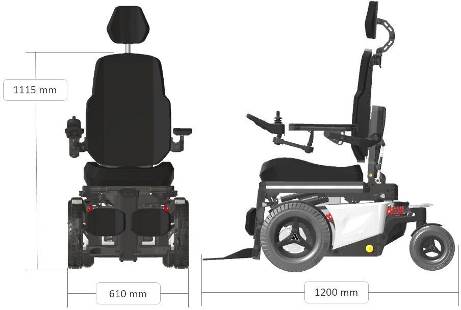 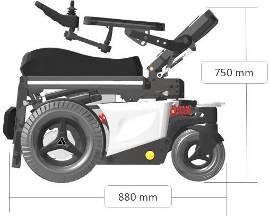 Größe der TransportmittelDer Rollstuhl entspricht den folgenden Normen:ZubehörDas Zubehör für die Elektrorollstühle von Karma wird ständig weiterentwickelt. Jeden Tag entwerfen wir neues Zubehör, um die Flexibilität unserer Produkte zu verbessern.Wenden Sie sich an Ihren örtlichen autorisierten Karma-Lieferanten, um weitere Informationen über das für Ihren Rollstuhl erhältliche Zubehör zu erhalten.Sollten Sie einen guten Vorschlag für ein neues Accessoire haben, zögern Sie nicht, uns zu kontaktieren. Ihre Idee könnte das nächste neue Accessoire sein!WeltweitKarma Medical NO.2363, Abs. 2Universitätsstraße Min-Hsiung ShiangChia-Yi 621, Taiwan www.karma.com.tw globalsales@karma.com.twEuropaKarma Mobility S.L.C/ Periodista Francisco Carantoña Dubert, 23 Bajo 33209 Gijón - Asturien (Spanien)Telefon: +34 984 390 907karma@karmamobility.esANMERKUNGEN:Wir haben einen großen TraumOb es sich nun um einen maßgeschneiderten Rollstuhl, einen Stehstuhl, einen Allzweckstuhl oder ein anderes Mobilitätshilfsmittel handelt, jedes unserer Produkte wird sorgfältig mitdie Stimmen, Bedürfnisse und Wünsche unserer Kunden im Blick. Wenn es um Nutzererfahrungen geht, streben wir danach, "fürsorglicher", "einfühlsamer" und "zugänglicher" zu sein.Durch unser Engagement und unsere Achtsamkeit freuen wir uns aufMenschen mit körperlichen Einschränkungen auf der ganzen Welt mehr Selbstvertrauen, Freude und Lebenslust zu vermitteln.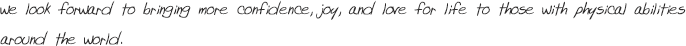 Karma Medical arbeitet ständig an der Verbesserung seiner Produkte und seines Zubehörs. Änderungen können ohne weitere Ankündigung erfolgen.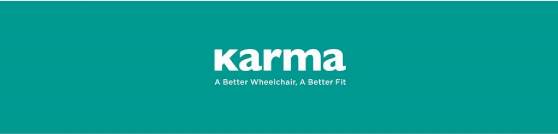 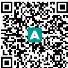 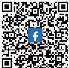 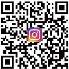 KARMA MOBILITY S.L Europäische Vertretung. www.karmamobility.es+34 984 390 907karma@karmamobility.esKARMA MEDICAL PRODUCTS CO. LTD.www. KarmaMedical. com+886 5 206 6688globa1s ales@karma.co m.tw	110400000549 Erscheinungsdatum: Jan. 2021 V.06ArtikelAbbildungEinführungMittelmontage Einteilige Fußplatte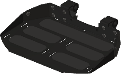 Um eine untere Fußplatte in Bezug auf den Boden und eine umfassende Stützebene mit einem Stützgewicht von bis zu 136 kg bereitzustellen.Unterstützung der Armlehne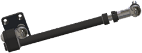 Kann auf der Armlehne angeordnet werden, um das Gewicht von bis zu 136 kg auf einer Seite zu tragen.Tabletttisch Allgemein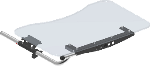 Bereitstellung einer Arbeitsfläche für den Benutzer, wenn eine Kopf- oder Beinsteuerung verwendet wird.Stoßstangenräder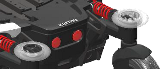 Zur Vermeidung eines Zusammenstoßes von Gehäuse und Hinterrädern beim Rückwärtsfahren.Warnleuchte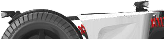 Für die Beleuchtung und das Richtungslicht vorne und hinten.ReifentypReifengrößeEmpfohlener Druckmax. DruckVorderreifen3.00-843,5 PSI, 3 Bar, 300 Kpa50,7 PSI, 3,5 Bar, 350 KpaHinterreifen2.80-2.50-429,0 PSI, 2 Bar, 200 Kpa36,2 PSI, 2,5 Bar, 250 KpaVeranstaltungmögliche UrsacheAbhilfeder Rollstuhl nicht anspringtDie Batterien sind entladen.die Batterien aufladender Rollstuhl nicht anspringtDer Kabelanschluss vondas Bedienfeld hat sich gelöstschließen Sie das Kabel wieder ander Rollstuhl nicht anspringtHauptsicherung ist defektHauptsicherung ersetzen ZUERST PRÜFEN!!!siehe Seite 122Rollstuhl fährt nichtLadung noch angeschlossenLadegerät abklemmenRollstuhl fährt nichtBremslüftung aktiviertBremslüftung deaktivierenRollstuhl fährt nichtRollstuhl gesperrtden Rollstuhl entriegelndie Rollstuhlschaltersich nach einer gewissen Zeit selbst ander Energiesparmodus wurde aktiviertden Rollstuhl mit der Ein/Aus-Taste neu startender Rollstuhl während der Fahrt stehen bleibteine Kabelverbindung derR-Netz-System hat sich gelöstalle R-Netz-Verbindungen überprüfen und neu startender Rollstuhl während der Fahrt stehen bleibtHauptsicherung hat ausgelöstHauptsicherung ersetzen ZUERST PRÜFEN!!!siehe Seite 122der Rollstuhl fährt nur mit reduzierter Geschwindigkeiteine geschwindigkeitsreduzierende Sperre aktiviert istden Sitz in eine Position bringen, in der die max.ist erlaubt.der Rollstuhl fährt nur mit reduzierter GeschwindigkeitDer Kreisel wurde abgeschaltetkreisel wieder anschließen NEED SERVICE!!bestimmte elektrische Sitzfunktionen werden im Menü nicht angezeigtKabelanschluss der Sitzfunktion bei getrennter VerbindungAnruf für Servicebestimmte elektrische Sitzfunktionen werden im Menü nicht angezeigtMotorischer Defekt der SitzfunktionAnruf für ServiceRollstuhl kann nicht aufgeladen werdenHauptsicherung ausgeschaltetHauptsicherung wieder einbauenRollstuhl kann nicht aufgeladen werdenHauptsicherung hat ausgelöstHauptsicherung ersetzen ZUERST PRÜFEN!!!siehe Seite 122Rollstuhl kann nicht aufgeladen werdenVerbindung zwischen Ladegerät und Joystick-Modul nicht gutVerbindung prüfenAnruf für ServiceDATENDATENDATENDATENDATENAllgemeinProduktnameEvO LectusRollstuhlklasseKlasse Bvoraussichtliche Nutzungsdauer5 JahreGrößenmin.max.Länge, mm1200Breite, mm610660Höhe, mm1115Gewicht, kg165horizontale Lage der Achse, mmhorizontale Lage der Achse, mm345Kleinste Größe für den TransportKleinste Größe für den TransportKleinste Größe für den TransportKleinste Größe für den TransportKleinste Größe für den TransportLänge880 mmBreite610 mmHöhe770 mmMasse des schwersten Teils120 kgRäderGröße Front3.00 - 8Größe hinten2.80-2.50 - 4ReifendruckVorderseite43,5 PSI, 3 Bar, 300 Kpa43,5 PSI, 3 Bar, 300 Kpahinten29,0 PSI, 2 Bar, 200 Kpa29,0 PSI, 2 Bar, 200 KpaLeistungmin.max.Geschwindigkeit, km/h6 (Deutschland)10/12.5Fahrbereich, km(abhängig von der Größe der Batterien)2545Mindestdrehfläche (Minimum) mmMindestdrehfläche (Minimum) mm1000minimaler Wenderadius, mmminimaler Wenderadius, mm750Hindernisüberwindung, mm70statische StabilitätAbfahrtslauf9bergauf9seitwärts9dynamische Stabilitätbergauf10°Abfahrtslauf10°seitwärts10°Bremsweg von der max. Geschwindigkeit, in mmBremsweg von der max. Geschwindigkeit, in mm20002400Sitzeffektive Sitztiefe, mm400600effektive Sitzbreite, mm420520Sitzwinkel, in Grad050Höhe der Sitzfläche (Sitzschale zum Boden)Höhe der Sitzfläche (Sitzschale zum Boden)450850maximales Benutzergewicht, kg136Rückenlehnenwinkel, in Grad85180Höhe der Rückenlehne, mm510670Abstand zwischen Fußstütze und Sitz, mmAbstand zwischen Fußstütze und Sitz, mm400600Winkel zwischen Beinstütze und Sitz, in GradWinkel zwischen Beinstütze und Sitz, in Grad85180Armlehnenhöhe70300vordere Position der Armlehnenstrukturvordere Position der Armlehnenstrukturoffene StrukturElektronikPG-Antriebe TechnikPG-Antriebe TechnikSpannung24 VoltMachtPM120Joystick-ModulCJSMBatterienTypwiederaufladbar, wartungsfreiGelMPA 70-12, 70Awiederaufladbar, wartungsfreiGelMPA 85-12, 85ALadezeit(abhängig von der Größe der Batterien)8-10 StundenSicherungHauptsicherung100Aa) Anforderungen und Prüfverfahren für statische Festigkeit, Schlagfestigkeit und Dauerfestigkeit (ISO 7176-8)b) Antriebs- und Steuersysteme für elektrische Rollstühle - Anforderungen / Prüfverfahren (ISO 7176-14)c) Klimatest nach ISO 7176-9d) Anforderungen an die Zündbeständigkeit gemäß ISO 7176-16